日本航海学会創立７０周年記念事業航海用語集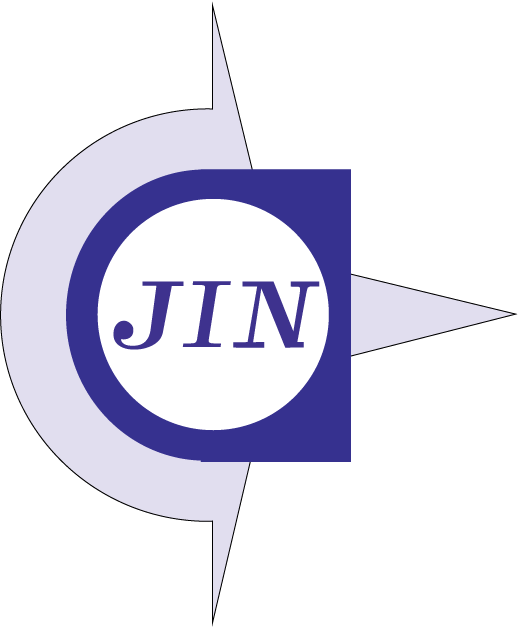 ２０１８年９月８日公益社団法人　　日本航海学会目次I. 航海用語集の刊行にあたって	1II. 航海用語の編集にあたって	2III. 航海用語	301総記(航海全般)	302船員	1103当直	1304操船	1905位置決定	2306航路・航海援助施設	3007海難	3708船の種類	4109船舶構造	4810ぎ装	5411推進	6012航海計器	6313航海環境	7214天体	8415港湾・港湾施設	8616海運	9217水産業	9718海上交通工学	10119航空	10520海事情報	1192018年（平成30年）6月8日I. 創立70周年記念事業　「日本航海学会　航海用語集」の公開にあたって『基本航海用語集』の刊行に際して（当時杉崎会長）と題する巻頭言（1993年（平成5年）3月）を参考に、航海用語編纂の経緯を振り返る。航海用語の定義は、効率的かつ効果的な学術研究の成果を発表するために必要とされ、日本航海学会の取り組みは、1962年（昭和37年）に故依田啓二先生の発議で開始された。以降、第一段階（14年間：故依田啓二先生委員長）－航海用語を含む関連用語4,500語を海事用語として選定、第二段階（2年間：故千葉宗雄船長委員長）－海事用語から1,486語の航海用語を精選、第三段階（13年間（1978年～1991年）：故千葉宗雄船長委員長、3年間（1991年～1993年）：杉崎昭生先生委員長）－精選された航海用語の見直しと定義づけの完了、という地道な歩みが継続された。航海用語の歴史と時代とともに変化する概念との対応が特に難事業であったと記されている。続いて、日本航海学会創立50周年記念事業の一つとして実施された航海用語･規格集は、平成5年（1993年）9月3日、用語委員会から発展した規格委員会に対して「航海に対する規格の諮問」によりその刊行作業が進められた。具体的な規格は、「船位の精度（精度レベル1～8）」、及び「船舶の大きさによる分類（船の大きさランク1～8）」が制定された。規格委員会の開催とその概要、構成委員は下表のとおりである。（敬称略）そして、創立70周年記念事業として取り組んだ「日本航海学会　航海用語集」の編纂である。学会創立50周年を記念して出版された航海用語集をベースに、全面的に航海用語を見直した。研究委員会を構成する各研究会による検討と検証、今回新たに追加した「海事情報」という項目も含めて、それぞれの分野に精通された会員に最終的な確認作業を依頼した。従来の委員会ベースの検討によらない今回の取り纏めは、理事会メンバーと特に乾眞 学術用語担当理事による詳細な確認と編集作業によるものである。さらに、全体的な編集とQRコードを利用するWebサイトでの公開に向けた最終確認と諸調整は、福戸淳司 情報担当理事の献身的な作業による。ここに記して、感謝する次第である。「日本航海学会　航海用語集」は、日本航海学会が創立70周年を迎えた記念事業であるが、その内容の検討と検証、新たな用語の追加、用語の定義の追記等の課題は、継続して対応しなければならない課題である。Navigation･航海･海事分野の学術と実務の発展を牽引する日本航海学会に対する期待に応える針路は、綿密な航海計画に基づいて、現実の外力を判断し、着実な航跡を描きながら未来に向かうSteady as she goes!公益社団法人　日本航海学会会 長　古 莊  雅 生II. 航海用語の編集にあたって航海用語は、和文用語、日本語読み、英文用語から構成される。なお、用語の検索性を考慮して、英語のアクロニムで通称されているものについては、そのまま表記した。航海用語は２０の分野に分類されており、それぞれの分野において、３〜４階層に整理した。分野と階層については、日本航海学会創立５０周年記念事業で作成された航海規格・用語集で用いられた分野と階層を元に新しい分野を付け加えた。例	第1階層	だいいちにかいそう	The first level	第2階層	だいにかいそう	The second level	第3階層	だいさんかいそう	The third level	第4階層	だいよんかいそう	The forth level同じ内容で複数の表現がある場合、和文用語では"、"で、英文では" / "で、区分して表示した。		例：和文用語	航路標識、 AtoN		例：英文用語	aids to navigation / AtoN階層上、二つ以上の分野で用語が重複する場合、この内の主となるものを設定し、他の用語についてはハイパーリンクを設定し、クリックすることによりその用語に飛ぶことができる。英文用語において、言い換えができる用語については、()でくくり、併記する。		例：		steam vessel (ship) (boat)用語中に" / "を含む用語については、前後にスペースを空けず表示する。		例：	RO/RO船		roll on/roll off vessel階層の表現において、その階層の分類に用いた用語については、"()"で囲って表現した。III. 航海用語01総記(航海全般)	航海	こうかい	navigation / voyage		航海用語	こうかいようご	nautical terms		沿岸航海	えんがんこうかい	coastal navigation		大洋航行	たいようこうこう	ocean going		国際航海	こくさいこうかい	international navigation / 			voyage 		短国際航海	たんこくさいこうかい	short international 				navigation / voyage		一周航海	いっしゅうこうかい	circumnavigation		航海予定表	こうかいよていひょう	sailing schedule/navigation 			schedule		航続距離	こうぞくきょり	cruising range		巡航速力	じゅんこうそくりょく	cruising speed		ならし航海	ならしこうかい	shakedown cruise		出航	しゅっこう	departure / sailing / leaving	出港	しゅっこう	departure / sailing	入港	にゅうこう	arrival		乗船	じょうせん	embarkation		航法	こうほう	navigation		沿岸航法	えんがんこうほう	piloting		水中航法	すいちゅうこうほう	underwater navigation		地文航法	ちもんこうほう	terrestrial navigation		電子航法	でんしこうほう	electronic navigation		衛星航法	電波航法	自律航法	天文航法	てんもんこうほう	astronavigation / celestial 			navigation		航行	こうこう	sailing		沿岸航行	えんがんこうこう	coasting		大洋航行	航程線航行	こうていせんこうこう	rhumb line sailing		大圏航行	たいけんこうこう	great circle sailing		距等圏航行	きょとうけんこうこう	parallel sailing		漸長緯度航行	ぜんちょういどこうこう	Mercator sailing			連針路航行	れんしんろこうこう	traverse sailing		流潮航行	りゅうちょうこうこう						current sailing		船	舟	ふね	small craft		船舶	せんぱく	vessel		船隊	せんたい	fleet		艦隊	かんたい	fleet		港	海法		国際海上衝突予防条約, COLREG条約							こくさいかいじょうしょうとつよぼうじょうやく					Convention On the 				International Regulations for 			Preventing Collisions at 				Sea, /						COLREG	1974年海上人命安全条約, SOLAS条約							かいじょうじんめいあんぜんじょうやく					International Convention for 			Safety of Life at Sea,1974	 / 			SOLAS	海洋汚染防止条約, MAPOL条約							かいようおせんぼうしじょうやく						International Convention for 			the Prevention of Pollution 			from Ships / 					MAPOL	船員の訓練及び資格証明並びに当直の基準に関する国際条約, STCW条約				せんいんのくんれんおよびしかくしょうめいならびにとうちょくの		きじゅんにかんするこくさいじょうやく					International Convention on 			Standards of Training,				Certification and 				Watchkeeping for Seafarers	 / 			STCW	海難捜索救助条約, SAR条約								かいなんそうさくきゅうじょじょうやく					International Convention of 			Maritime Search and 				Rescue,1979 / 					SAR	バラスト水管理条約, BWM条約							ばらすとすいかんりじょうやく						International Convention for 			the Control and Management of 			Ship's Ballast Water and 				Sediments,2004 / 					BWM	国際海上危険物規定, IMDGコード							こくさいかいじょうきけんぶつきてい						International Maritime 				Dangerous Good Code / 				IMDG Code	国際安全管理規則, ISMコード							こくさいあんぜんかんりきそく						International Safety 				Management Code / 				ISM Code	安全管理証書, SMC	あんぜんかんりしょうしょ								Safety Management Certificate 			/ SMC	適合証書, DOC	てきごうしょうしょ	Document of Compliance		海上封鎖	かいじょうふうさ	blockage		公海	こうかい	high seas		領海	りょうかい	territorial sea/ 					territorial waters / 				maritime belt		接続水域	せつぞくすいいき	contiguous zone		排他的経済水域	はいたてきけいざいすいいき						Exclusive Economic Zone	国際満載喫水線条約	こくさいまんさいきっすいせんじょうやく					International Load Line 				Convention		出入港禁止	しゅつにゅうこうきんし	embargo		船籍港	せんせきこう	port of registry		船舶検査証書	せんぱくけんさしょうしょ								certificate of ship's survey	船舶国籍証書	せんぱくこくせきしょうしょ						certificate of ship's 				nationality		船舶番号	せんぱくばんごう	official number		日付変更線	ひづけへんこうせん	dateline		捕獲	ほかく	capture		密航者	護送船団	ごそうせんだん	convoy		定期検査	ていきけんさ	periodical survey		国際満載喫水線証書	こくさいまんさいきっすいせんしょうしょ					International Load Line 				Certificate		海事機構		Maritime organization	沿岸警備隊	えんがんけいびたい	Coast Guard		海軍	かいぐん	Navy		海上保安庁	かいじょうほあんちょう	Japan Coast Guard		海難審判所	運輸安全委員会	国土交通省	こくどこうつうしょう	Ministry of Land,				 	Infrastructure, Transport and 			Tourism 		水産庁		国際水路機関	こくさいすいろきかん	International Hydrographic 			Organization		国際海事機関	こくさいかいじきかん	International Maritime 				Organization		国際航路標識協会	こくさいこうろひょうしききょうかい						International Association of 			Marine Aids to Navigation and 			Lighthouse Authorities	国際電気通信連合	こくさいでんきつうしんれんごう						International 					Telecommunication Union	国際船級協会連合	こくさいせんきゅうきょうかいれんごう：あいあっくす				International Association of 			Classification Society		船級協会	せんきゅうきょうかい	classification society		船級	せんきゅう	ship's classification		船級証書	せんきゅうしょうしょ	certificate of classification	船名録	せんめいろく	register of shipping		国際運輸労働者連盟, ITF								こくさいうんゆろうどうしゃれんめい						International Transport 				Workers' Federation		国際独立タンカー船主協会, INTERTANKO							こくさいどくりつたんかーせんしゅきょうかい, いんたーたんこ			The International Association 			of Independent Tanker Owners	国際海運会議所, ICS	こくさいかいうんかいぎしょ, あいしーえす					International Chamber of 				Shipping	/ 					ICS	国際海運連盟, ISF	こくさいかいうんれんめい, あいえすえふ					International Shipping 				Federation / 					ISF	国際ガスタンカー運航会社及びターミナル操業者協会, SIGTTO					こくさいがすたんかーうんこうしゃおよびきちそうぎょうしゃきょ		うかい, しぐとー				Society of International Gas 			Tanker & Terminal Operators 			Ltd. / 						SIGTTO	ボルチック国際海運協議会, BIMCO							ぼるちっくこくさいかいうんきょうぎかい, びむこ				Baltic and International 				Maritime Council / 				BIMCO	石油会社国際海事評議会, OCIMF							せきゆかいしゃこくさいかいじひょうぎかい, おしむふ				Oil Companies International 			Marine Forum / 					OCIMF	(船の述語)		(船の状態)		state of the ship	漂流して	ひょうりゅうして	adrift		浮かんで	うかんで	afloat		乗揚げて	のりあげて	aground		航行中	こうこうちゅう	underway		航進(航進中)	こうしん	propelling		電源喪失	でんげんそうしつ	black out / power failure		(船の部位)		part of the ship 	船首	舳先	へさき	stem		船尾	正横	せいおう	beam		船体中央部	せんたいちゅうおうぶ	midships / midship		(船の位置)		船内に	せんないに	aboard		船外に	せんがいに	over board		船尾に	せんびに	aft		船尾側に	せんびがわに	abaft		前方に	ぜんぽうに	ahead		船の中央に	ふねのちゅうおうに	athwartships		船体中央部に	せんたいちゅうおうぶに	amidships / amidship		上方に	じょうほうに	aloft		船上に	せんじょうに	aboard		舷側に	げんそくに	alongside		正横に	せいおうに	abeam		船内正横に	せんないせいおうに	athwartships		(船の方向)		船尾後方に	せんびこうほうに	astern		船尾の方へ	せんびのほうへ	aft		船首方向に	せんしゅほうこうに	ahead		船首尾方向に	せんしゅびほうこうに	fore and aft		正横方向に	せいおうほうこうに	abeam		船内横方向に	せんないよこほうこうに	athwartships		右舷	うげん	starboard		左舷	さげん	port		風上	かざかみ(ふうじょう)	weather		風下	(船の運動)		公試運転	こうしうんてん	official trial		海上試運転	かいじょうしうんてん	sea trial		係留運転	けいりゅううんてん	basin trial / dock trial		傾斜試験	けいしゃしけん	inclining experiment		速力試験	そくりょくしけん	speed trial		航海速力	対水速力	対地速力	試運転速力	しうんてんそくりょく	trial speed		航海時間	こうかいじかん	hours underway		航進時間	こうしんじかん	hours propelling		(測度)		海里	かいり	nautical mile		ひろ, 尋	ひろ	fathom		ポイント, 点	ノット, 節	ケーブル	けーぶる	cable		(その他)		旗	はた	flag		国旗	こっき	ensign		儀礼旗	ぎれいき	complimentary ensign		軍艦旗	ぐんかんき	ensign		船主旗	せんしゅき	house flag		社旗	しゃき	house flag		商船旗	しょうせんき	merchant flag		国際信号旗	ファンネルマーク	ふぁんねるまーく	funnel mark		シーマンシップ	しーまんしっぷ	seamanship		掃海	そうかい	minesweeping		機雷	きらい	mine		灯火管制	とうかかんせい	blackout		海賊	船舶管理	せんぱくかんり	ship management		SI, 監督	えすあい,かんとく	superintendent		船主責任相互保険組合保険, PI保険	共同海損	リスクマネジメント	りすくまねじめんと	Risk Management		FSA 	えふえすえー	Formal Safety Assessment		BRM	びーらーるえむ	Bridge Resource Management		フォルトツリー解析, FTA解析							ふぉるとつりーかいせき	Fault Tree Analysis / 				FTA		ポートステートコントロール, PSC							ぽーとすてーとこんとろーる						Port State Control / 				PSC02船員		船員	せんいん	seaman / seafarer		乗組員	のりくみいん	crew		船長	せんちょう	captain / master		職員	しょくいん	officer		機関長	きかんちょう	chief engineer officer		甲板部職員	こうはんぶしょくいん	deck officer		一等航海士	いっとうこうかいし	chief mate		航海士	こうかいし	navigation officer		機関部職員	きかんぶしょくいん	engineer officer		一等機関士	いっとうきかんし	second engineer officer		機関士	きかんし	engineer		機関士補	きかんしほ	assistant engineer		電気技士	でんきぎし	electro-technical officer		通信士	つうしんし	radio officer		無線通信士	むせんつうしんし	radio operator		GMDSS無線通信士	GMDSSむせんつうしんし	GMDSS radio operator		船舶保安職員	せんぱくほあんしょくいん	ship security officer		下級職員	かきゅうしょくいん	petty officer		運航士	うんこうし	watch officer		部員	ぶいん	rating		甲板部員	こうはんぶいん	deck rating		機関部員	きかんぶいん	engine rating		電気技術部員	でんきぎじゅつぶいん	electro-technical rating		有能船員	ゆうのうせんいん	able seafarer		甲板部の有能船員	こうはんぶのゆうのうせんいん						able seafarer deck		機関部の有能船員	きかんぶのゆうのうせんいん						able seafarer engine		事務部員	じむぶいん	catering staff		船舶料理士	せんぱくりょうりし	ship's cook		料理士	りょうりし	cook	司厨員	しちゅういん	steward / cook		給仕	きゅうじ	steward / cook		年少船員	ねんしょうせんいん	young seafarers		船医	せんい	doctor		予備員	よびいん	reserve crew		艤装員	ぎそういん	outfitting crew		待機員	たいきいん	waiting crew		休暇員	きゅうかいん	vacation crew		研修員	けんしゅういん	trainee		傷病員	しょうびょういん	disabled crew		職務傷病員	しょくむしょうびょういん	official disable crew		普通傷病員	ふつうしょうびょういん	unofficial disable crew		休職員	きゅうしょくいん	suspended crew		特別休職員	とくべつきゅうしょくいん	suspended crew in exceptional	依願休職員	いがんきゅうしょくいん	suspended crew of own request	療養休職員	りょうようきゅうしょくいん						suspended crew of 				recuperation		依命休職員	きゅうめいきゅうしょくいん						suspended crew of company 				request		育児休職員	いくじきゅうぎょういん	suspended crew of children 			care		介護休職員	かいごきゅうしょくいん	suspended crew of nursing		陸上勤務員	りくじょうきんむいん	shore duty crew		職場委員	しょくばいいん	shop steward		ポートアテンダント	ぽーとあてんだんと	port attendant		陸上業務員	りくじょうぎょうむいん	shore duty crew		社外派遣員	しゃがいはけんいん	secondment		船員資格	せんいんしかく	certification for seafarers	船員手帳	せんいんてちょう	seaman's book / 					discharge book	海技免状	かいぎめんじょう	seaman's license / 				Certificate of Competency	/ 			COC		陸勤船員	りくきんせんいん	shore duty crew	03当直		航海当直	こうかいとうちょく	navigational watch		当直者	とうちょく	navigational watch personnel	当直航海士	とうちょくこうかいし	officer on duty, OOD / 				officer of the watch, OOW	操舵手	そうだしゅ	quarter master / helmsman		ドッグワッチ	どっぐわっち	dog watch		部署	ぶしょ	station		待機, スタンパイ	たいき	stand-by		停泊当直		甲板当直	こうはんとうちょく	deck watch	旗章	きしょう	flags and marks		船飾	せんしょく	dressing ship		荷役当直	にやくとうちょく	cargo handling watch		錨当直	いかりとうちょく	anchor watch		アンカーブイ	あんかーぶい	anchor buoy		走錨	捨錨	すて（しゃ）びょう	slipping anchor		船橋当直	せんきょうとうちょく	navigational watch 	当直作業	とうちょくさぎょう	watch keeping		針路	しんろ	heading		対水速力	たいすいそくりょく	speed through the water		対地速力	たいちそくりょく	speed over the ground		増速する	ぞうそくする	increase her speed		減速する	げんそくする	reduce her speed		入港予定時刻		出港予定時刻	しゅっこうよていじこく	ETD / 						Estimated Time of Departure	手動操舵	しゅどうそうだ	manual steering		自動操舵	じどうそうだ	automatic steering		航海計画	こうかいけいかく	passage plan / navigational 			schedule		コーリングポイント	こーりんぐぽいんと	calling point / C.P.		航路	航過	こうか	pass		入航	にゅうこう	enterin	引継	ひきつぎ	watch exchange		当直交代する	とうちょくこうたい	I (You) have the watch now 	スタンディングオーダー	すたんでぃんぐおーだー	standing orders		ナイトオーダー	ないとおーだー	night orders		輻輳	ふくそう	heavy traffic		周囲の状況	しゅういのじょうきょう	surrounding traffic		反航船	はんこうせん	a vessel on opposite course	同航船	どうこうせん	a vessel on the same course	方位	B1当直	ぴーわんとうちょく	one man watch on bridge / 				one man bridge operation		見張り	みはり	look-out		視界制限状態 	狭視界	グレア, 光芒	ぐれあ, こうぼう	glare		陸地初認	りくちしょにん	landfall		レーダプロッティング	船位測定	せんいそくてい	fixing position		実測船位	じっそくせんい	observed position		リーウェイ	りーうぇい	leeway		推定船位	推測船位	すいそくせんい	dead reckoning position		避航操船	係留操船	けいりゅうそうせん	ship handling for berthing		一日航程	いちにちこうてい	day's run		発航港	はっこうこう	port of departure		計画針路	けいかくしんろ	planned course		変針点	ウェイポイント	危険界線	きけんかいせん	danger line	避険線 	ひけんせん 	danger line		通信	つうしん	communication		VHF	ぶいえいちえふ	Very high frequency / VHF		海上における遭難及び安全に関する世界的な制度、GMDSS					かいじょうにおけるそうなんおよびあんぜんに				かんするせかいてきなせいど、じーえむでぃーえすえす				Global Maritime Distress and 			Safety System / GMDSS	遭難通信	そうなんつうしん	distress communication		緊急通信	きんきゅうつうしん	urgency communication		安全通信	あんぜんつうしん	safety communication		VTS通信	ぶいてぃーえすつうしん	VTS communication		一般通信	いっぱんつうしん	general communication		呼出符号	よびだしふごう	call sign / call letters		NAVTEX	なぶてっくす	Navigational Telex		通報	つうほう	report		信号		視覚信号 視覚信号	しかくしんごう	visual signal		発光信号	はっこうしんごう	light signal		信号灯	しんごうとう	signal light 	昼間信号灯 	ちゅうかんしんごうとう	signal light 	旗りゅう信号	きりゅうしんごう	flag signalling		国際信号書	こくさいしんごうしょ	International Code of Signals	国際信号旗	こくさいしんごうき	international code flag		信号旗	しんごうき	Code flag		文字旗	もじき	alphabetical flags		数字旗	すうじき	numerical pendant		代表旗	だいひょうき	substitute flags		回答旗	かいとうき	answering pendant		出帆旗	しゅっぱんき	blue peter		長旗	ちょうき	pendant / pennant		信号符字	しんごうふじ	signal letters		手旗信号	てばたしんごう	signalling by hand-flags		セマフォア信号	せまふぉあしんごう	semaphore		形象物	けいしょうぶつ	shapes		炎火	えんか	flare-up light		音響信号	おんきょうしんごう	sound signal		海上交通規制	海上衝突予防法, 予防法	かいじょうしょうとつよぼうほう						Law for Preventing Collision 			at Sea		衝突のおそれ	しょうとつのおそれ	risk of collision		安全な速力	あんぜんなそくりょく	safe speed		行会い状態	ゆきあいじょうたい	head-on situation		横切り状態	よこぎりじょうたい	crossing situation		保持船	ほじせん	stand-on vessel		避航船	ひこうせん	give-way vessel		追越し船	おいこしせん	overtaking vessel		追越し信号	おいこししんごう	signalling in the case of 				overtaking other		追い越される船舶	おいこされるせんぱく	overtaken vessel		同意信号	どういしんごう	agreement signal		航行不自由船、運転不自由船							こうこうふじゆうせん、うんてんふじゆうせん					vessel not under command		操縦性能制限船	そうじゅうせいのうせいげんせん						vessel restricted in ability 			to manoeuvre		喫水制限船	きっすいせいげんせん	vessel constrained by draft	互いに視野の内	たがいにしやのうち	in sight of one another		視界制限状態	しかいせいげんじょうたい	restricted visibility	狭視界 	きょうしかい 	restricted visibility		霧中信号	むちゅうしんごう	fog signal		どら信号	どらしんごう	gong signal		号鐘信号	ごうしょうしんごう	bell signal		わん曲部	わんきょくぶ	bend		航路筋	分離通航方式	ぶんりつうこうほうしき	traffic separation scheme		通航路	つうこうろ	traffic lane		最善の協力動作	さいぜんのきょうりょくどうさ						such action as will best aid 			to avoid collision		船員の常務	せんいんのじょうむ	the Ordinary Practice of 				Seamen		臨機の処置	りんきのしょち	departure from the rules to 			avoid immediate danger		灯火及び形象物	とうかおよびけいしょうぶつ						lights and shapes	航海灯	こうかいとう	navigation light		停泊灯, 錨泊灯	ていはくとう、びょうはくとう						anchor light / riding light	マスト灯	ますととう	mast-head light		げん灯	げんとう	sidelights		両色灯	りょうしょくとう	combine sidelights		三色灯	さんしょくとう	combine sidelights and 				stern light in one 				lantern		船尾灯	せんびとう	stern light		引き船灯	ひきぶねとう	towing light		全周灯	ぜんしゅうとう	all round light		せん光灯	せんこうとう	flashing light		球形形象物, 黒球	きゅうけいけいしょうぶつ	、こっきゅう					ball shapes		円すい形形象物	えんすいけいけいしょうぶつ						conical shapes		円筒形形象物	えんとうけいけいしょうぶつ						cylindrical shapes		ひし形形象物	ひしがたけいしょうぶつ	diamond shapes		鼓形形象物	つづみがたけいしょうぷつ								shape consisting of two cones 			with their apexes together in 			a vertical line one above the 			other		汽笛	きてき	whistle		号鐘	ごうしょう	bell		サイレン	さいれん	siren		どら	どら	gong		長音	ちょうおん	prolonged blast		単音	たんおん	short blast		操船信号	そうせんしんごう	manoeuvring signal		操船信号灯	そうせんしんごうとう	manoeuvring light		警告信号	けいこくしんごう	warning signal	疑問信号	ぎもんしんごう 	wakening-up signal	注意喚起信号	ちゅういかんきしんごう	signal to attract attention	遭難信号	そうなんしんごう	distress signal		海上交通安全法	かいじょうこうつうあんぜんほう						Maritime Traffic Safety Low / 			Maritime Traffic Safety Act	潮流信号	ちょうりゅうしんごう	tidal stream signal		巨大船	きょだいせん	huge vessel		港則法	こうそくほう	Port Regulation Law		汽艇等	きていとう	miscellaneous vessels / 				launches		特定港	とくていこう	specified port		港長	こうちょう	harbour master/Captain of the 			Port		入出港届	にゅうしゅっこうとどけ	report on entrance & 				departure		指定錨地	していびょうち	designated anchorage		火災警報	かさいけいほう	fire alarm		航海日誌	こうかいにっし	ship's logbook		常用航海日誌	じょうようこうかいにっし								deck logbook		公用航海日誌	こうようこうかいにっし	official log book		撮要日誌	さつようにっし	abstract log		夜間命令簿	やかんめいれいぼ	night order book		風陰	かざかげ	lee		無風にする	むふうにする	becalm		凪, 無風	なぎ, むふう	calm		風上	かざかみ	weather		風下	かざしも	lee	04操船操縦性	そうじゅうせい	manoeuvrability	旋回性能	せんかいせいのう	turning ability		旋回圏	せんかいけん	turning circle		旋回横距	せんかいおうきょ	transfer		旋回径	せんかいけい	tactical diameter		加速旋回	かそくせんかい	accelerating turn		旋回縦距	せんかいじゅうきょ	advance		キック	きっく	kick		転心	てんしん	pivoting point		漂流角	ひょうりゅうかく	drift angle		停止性能	ていしせいのう	stopping ability		停止距離	ていしきょり	stopping distance		緊急逆転停止	きんきゅうぎゃくてんていし						crash astern stop	惰走停止距離	だそうていしきょり	inertial stopping distance		停止時間	ていしじかん	stopping time		針路安定性	しんろあんていせい	course stability		針路不安定船	しんろふあんていせん	directional unstable ship		針路安定船	しんろあんていせん	directional stable ship		伴流	はんりゅう	wake		針路制御	しんろせいぎょ	course control		操舵	そうだ	steering		保針	ほしん	course keeping		船首揺抑制	せんしゅようよくせい	yaw checking		変針	へんしん	altering course		当て舵	あてかじ	check helm		速力制御	そくりょくせいぎょ	speed control		速力	そくりょく	speed		港内速力	こうないそくりょく	harbour speed		航海速力	こうかいそくりょく	sea speed / navigation speed	舵効速力	だこうそくりょく	steerage-way		機関停止	きかんていし	stop engine		前進ゆきあし	ぜんしんゆきあし	head way		後進ゆきあし	こうしんゆきあき	sternway		機走	きそう	propelling by power		推進器流	すいしんきりゅう	propeller race		失脚、スリップ	推力減少	すいりょくげんしょう	thrust deduction		帆走	はんそう	sailing		一杯開き	いっぱいびらき	by the wind / close hauled		右舷開き	うげんびらき	starboard tack		左舷開き	さげんびらき	port tack		観音開き	かんのんびらき	wing and wing		上手まわし	うわてまわし	tacking		下手まわし	したてまわし	wearing		縮帆	しゅくはん	reef		ボックスホーリング	ぼっくすほーりんぐ	box hauling		ヒーブツー	ブランケット	ぶらんけっと	blanket		間切り	まぎり	beating		係留	けいりゅう	mooring		進入	しんにゅう	approach		岸壁係留	がんぺきけいりゅう	mooring at the quay		浮標係留	ふひょうけいりゅう	mooring to a buoy		ドルフィン係留	どるふぃんけいりゅう	mooring to a dolphin		錨泊	びょうはく	anchoring		単錨泊	たんびょうはく	riding at single anchor		二錨泊	にびょうはく	riding at two anchors		双錨泊	そうびょうはく	mooring		前進双錨泊	ぜんしんそうびょうはく	running moor		余地	よち	berth		投錨	とうびょう	anchoring		つり錨	つりいかり	anchor acockbill		錨鎖垂直	びょうさすいちょく	up and down cable		かき錨	かきいかり	anchor brought up		揚錨	ようびょう	heaving up anchor		近錨	ちかいかり	anchor stay / short stay		立錨	たちいかり	anchor apeak		起錨	おきいかり	anchor atrip / 					anchor aweigh / 					anchor up / 					up anchor		正錨	まさいかり	clear anchorクリアアンカー	くりああんかー	clear anchor		クリアホース	くりあほーす	clear hawse		からみ錨	からみいかり	foul anchor		からみ錨鎖	からみびょうさ	foul hawse		走錨	そうびょう	dragging anchor		引き錨	ひきいかり	dredging anchor		船体動揺	せんたいどうよう	ship's oscillation		左右揺	さゆうゆれ	swaying		上下揺	じょうげゆれ	heaving		前後揺	ぜんごゆれ	surging		縦揺れ	たてゆれ	pitching		横揺	よこゆれ	rolling		船首揺	せんしゅゆれ	yawing		船首上昇	せんしゅじょうしょう	ascending		造波	ぞうは	wave making		八字波	はちじなみ	diverging wave		船尾波	せんびは	stern wave		航走波	こうそうは	shipborne wave		フルード数	ふるーどすう	Froude Number		風圧影響	ふうあつえいきょう	wind effect		風圧差	ふうあつさ	leeway		向い風	追い風	横風	よこかぜ	beam wind		斜め追い風	風圧中心	ふうあつちゅうしん	centre of effort / 				centre of wind pressure		荒天航海	こうてんこうかい	sailing at rough sea		荒天操船	こうてんそうせん	ship handling at rough sea		順走	じゅんそう	running free		ヒーブツー	ひーぶつー	heaving to		ライツー	らいつー	lying to		波浪影響	はろうえいきょう	wave effect		向い風	むかいかぜ	headwind		追い風	おいかぜ	following wind		斜め追い風	ななめおいかぜ	quarter wind		横波	よこなみ	beam sea		海水打ち込み	スラミング	プーピング	ぷーぴんぐ	pooping		ブローチツー	ぶろーちつー	broach-to		ラーチ	らーち	lurch		パンチング	ぱんちんぐ	punting action		船体応答	せんたいおうとう	ship response		ホギング	ほぎんぐ	hogging		サギング	さぎんぐ	sagging		ホイッピング	ほいっぴんぐ	whipping		スプリンギング	すぷりんぎんぐ	springing		制限水域影響	せいげんすいいきえいきょう						restricted water effect		浅水影響	せんすいえいきょう	shallow water effect		余裕水深	よゆうすいしん	under keel clearance / UKC		海面余裕	かいめんよゆう	sea room		側壁影響	そくへきえいきょう	wall effect		船体状態	せんたいじょうたい	ship's state		出港喫水	運転不自由船、航行不自由船	行動制約船	こうどうせいやくせん	hampered vessel05位置決定	船位	せんい	ship's position		船位決定	せんいけってい	fix		位置	いち	position		位置決定	いちけってい	fix		赤道	せきどう	equator		磁気赤道	じきせきどう	magnetic equator		極	きょく	pole		地磁極	ちじきょく	magnetic pole		子午線	しごせん	meridian		子午線収合差	しごせんしゅうごうさ	convergency of  the meridians	本初子午線	ほんしょしごせん	prime meridian		測地基準系	そくちきじゅんけい	geodetic reference system		測地座標系	そくちざひょうけい	geodetic coordinate system 					測地基準系1977	そくちきじゅんけい1977				Geodetic Reference System 				1977		地球基準座標系	ちきゅうきじゅんざひょうけい				terrestrial reference 				frame	国際地球基準座標系1994			こくさいちきゅうきじゅんざひょうけい1994					international terrestrial 				reference frame 1994  	測地系	そくちけい	geodetic datum	WGS-84	だぶりゅじーえす84	World Geodetic System 1984		JGD2000	じぇいじーでぃー2000	Japan Geodetic Datum 2000 						日本測地系	にほんそくちけい	Tokyo Datum		地球楕円体	ちきゅうだえんたい	earth ellipsoid		ベッセル楕円体	べっせるだえんたい	Bessel ellipsoid 		測地基準系1977楕円体	そくちきじゅんけい1977だえんたい						geodetic reference system 				1977 ellipsoid		準拠楕円体	じゅんきょだえんたい	reference ellipsoid		基準楕円体	きじゅんだえんたい	reference ellipsoid		鉛直線偏差	えんちょくせんへんさ	deflection of plumb line		測地系変換	そくちけいへんかん	geodetic datum shift		地心座標系	ちしんざひょうけい	geocentric coordinates		地表面座標系	ちひょうめんざひょうけい	topocentric tangent plane 				coordinate system		天文座標系	てんもんざひょうけい	astronomic coordinates		国際天球座標系	こくさいてんきゅうざひょうけい						international celestial 				reference frame 		緯度	いど	latitude		天文緯度	てんもんいど	astronomic latitude		測地緯度	そくちいど	geodetic latitude		地理緯度	ちりいど	geographic latitude		地心緯度	ちしんいど	geocentric latitude		化成緯度	かせいいど	reduced 	latitude		緯度圏	いどけん	parallel of latitude		経度	けいど	longitude		地心経度	ちしんけいど	geocentric longitude		高さ	たかさ	height		標高	ひょうこう	height above sea 	level 	楕円体高	だえんたいこう	height above ellipsoid 	深度	しんど	depth		位置種類		推測位置	すいそくいち	dead reckoning position		推定位置	すいていいち	estimated position	推定船位	すいていせんい	estimated position	実測位置	じっそくいち	actual position		錨位	びょうい	anchor position		観測位置	かんそくいち	observed position	概位	がいい	position 	approximate		決定位置	けっていいち	fix		正午位置	しょうごいち	noon position		測位	そくい	positioning		位置種類	居所地平	きょしょちへい	sensible horizon		天文地平	てんもんちへい	astronomical horizon / 				celestial horizon		水平線	すいへいせん	horizon		測地学的接平面	そくちがくてきせつへいめん			geodetic tangent 	plane	測定時期	子午線正中	しごせんせいちゅう	meridian passage / 				meridian transit		重視	じゅうし	transit		高度	こうど	altitude		視高度	しこうど	apparent altitude	測高度	そくこうど	observed altitude	子午線高度	しごせんこうど	meridian altitude	近子午線高度	きんしごせんこうど	ex-meridian altitude		計算高度	けいさんこうど	calculated altitude	仰角	ぎょうかく	angle of elevation	伏角	ふっかく	dip / magnetic dip	方位	ほうい	azimuth bearing / bearing		方位角	ほういかく	azimuth		方位角表	ほういかくひょう	azimuth table		大圏方位	たいけんほうい	bearing of great 	circle		漸長方位	ぜんちょうほうい	Mercatorial bearing	大圏修正角	たいけんしゅうせいかく	conversion angle		真方位	しんほうい	true bearing	磁針方位	じしんほうい	magnetic 	bearing		コンパス方位	こんぱすほうい	compass bearing		アンカーベアリング	あんか一べありんぐ	anchor bearing		コンパス誤差	こんぱすごさ	compass error		偏差	へんさ	variation		傾差	けいさ	dip		眼高差	がんこうさ	dip		眼高	がんこう	height of eye		陸岸眼高差	りくがんがんこうさ	dip of shore horizon		気差	きさ	refraction		地平気差	ちへいきさ	horizontal refraction		視差	しさ	parallax		高度視差	こうどしさ	parallax in altitude		地心視差	ちしんしさ	geocentric parallax	年周視差	ねんしゅうしさ	annual parallax 		地平視差	ちへいしさ	horizontal parallax	位置の線	いちのせん	line of position		修正差	しゅうせいさ	intercept / 					altitude 	difference	位置の圏	いちのけん	position circle		高度圏	こうどけん	altitude circle / 				circle of altitude	等高度圏	とうこうどけん	parallel of altitude		測地線	そくちせん	geodetic line		等方位曲線	とうほういきょくせん	equal bearing curve		等距離圏	とうきょりけん	equal distance curve		疑似距離	ぎじきょり	pseudo range		重視線	じゅうしせん	transit line		双曲線	そうきょくせん	hyperbolic line		方位線	ほういせん	line of bearing		転位線	てんいせん	transferred position line		位置の線偏位量	いちのせんへんいりょう	error of position line		測位種類	両測方位法, ランニングフィックス							りょうそくほういほう、らんにんぐふぃっくす					running fix		交差方位法	こうさほういほう	cross bearing		船首倍角法	せんしゅぱいかくほう	doubling angle on bow		高度方位角法	こうどほういかくほう	altitude azimuth 	method		高度方位角	こうどほういかく	altitude azimuth		時辰方位角法	じしんほういかくほう	time azimuth method /				time azimuth	北極星緯度法	ほっきょくせいいどほう	latitude by Polaris	位置誤差		誤差三角形	ごささんかくけい	cocked hat		中央誤差圏	ちゅうおうごさけん	50 percent probability 				ellipse	中央誤差円	ちゅうおうごさえん	circular probable error		誤差界	ごさかい	95 percent probability 				ellipse	三次元位置精度指数	さんじげんいちせいどしひょう						Geometric Dilution of 				Precision		危険線	きけんせん	danger line		危険線種類		危険角	きけんかく	danger angle		危険方位	きけんほうい	danger bearing		航海計算		航程線航海算法	こうていせんこうかいさんぽう			rhumb line sailing		平面航海算法	へいめんこうかいさんぽう	plane sailing		緯差	いさ	difference of latitude		東西距	とうざいきょ	departure		距等圏航海算法	きょとうけんこうかいさんぽう			parallel sailing		経差	けいさ	difference of longitude		中分緯度航海算法	ちゅうぶんいどこうかいさんぽう				middle latitude sailing		中分緯度	ちゅうぶんいど	middle latitude		平均中分緯度	へいきんちゅうぶんいど	mean middle latitude		真中分緯度	しんちゅうぶんいど	true middle latitude 		漸長緯度航海算法	ぜんちょういどこうかいさんぽう			Mercator sailing		漸長緯度	ぜんちょういど	meridional parts		連針路航海算法	れんしんろこうかいさんぽう			traverse sailing		トラバース表	とらばーすひょう	traverse table		流潮航海算法	りゅうちょうこうかいさんぽう				current sailing		直航進路	ちょっこうしんろ	course made good / course to 			make good	直航航路	ちょっこうこうろ	track made good		直航航程	ちょっこうこうてい	distance made good	流向	流程	大圏航海算法	たいけんこうかいさんぼう	great circle sailing		大圏	たいけん	great circle		起程点	きていてん	point of departure	起程進路	きていしんろ	initial course		大圏起程進路	たいけんきていしんろ	initial great circle course	着達点	ちゃくたつてん	point of arrival		着達進路	ちゃくたつしんろ	final course		大圏着達進路	たいけんちゃくたつしんろ	final great circle course		大圏距離	たいけんきょり	distance of great circle		頂点	ちょうてん	vertex		集成大圏航海算法	しゅうせいたいけんこうかいさんぽう						composite (great circle) 				sailing		連成航海算法	れんせいこうかいさんぽう	composite sailing	測位システム		GNSS, 全地球衛星航法システム							じーえぬえすえす, ぜんちきゅうえいせいこうほうしすてむ				global navigation satellite 			system / 						GNSS		GPS	じーぴ一えす	Global Positioning System		SPS	えすぴーえす	Standard 	Positioning Service	PPS	ぴーぴーえす	Precise Positioning Service	DGPS	でぃじーぴーえす	Differential GPS		RTK-GPS	あーるてぃーけーじーぴーえす						Real Time Kinematic GPS 	GLONASS	ぐろなす	Global Navigation Satellite 			System(:Russian)		NNSS	えぬえぬえすえす	Navy Navigation Satellite 				System		ガリレオ測位衛星システム	がりれおそくいえいせいしすてむ				Galileo	北斗衛星導航系統, BeiDou							ほくとえいせいどうこうけいとう			BeiDou Navigation Satellite 			System 		準天頂衛星システム	じゅんてんちょうえいせいしすてむ						Quasi-Zenith Satellite System 					双曲線航法方式	慣性航法装置, INS	かんせいこうほうそうち	Inertial Navigation System		(他船位置)		レーダ避航法		レーダプロッティング	れーだぷろってぃんぐ	Radar Plotting		自動レーダプロッティング装置 / ARPA	避航法		最接近点,CPA	さいせっきんてん	Closest Point of 	Approach / 			CPA		最接近距離, DCPA							さいせっきんきょり	distance of CPA / DCPA		最接近時間, TCPA							さいせっきんじかん	time to CPA / TCPA		アスペクト	あすぺくと	aspect		安全航過距離	あんぜんこうかきょり	acceptable CPA		船首通過距離	せんしゅつうかきょり	BCR / Bow Crossing Range	避航開始距離	ひこうかいしきょり	initial evasive distance / 			initial avoidant distance		避航限界	ひこうげんかい	critical avoidable range / 			critical 	evasive range	06航路・航海援助施設	航路選定		航路	こうろ	passage route / track / 				traffic route / fairway	航路要素						針路	しんろ	heading	磁針路	じしんろ	magnetic course	偏差	コンパス針路	こんぱすしんろ	compass course	自差	じさ	deviation	真針路	しんしんろ	true course	航程	こうてい	distance	航程線	こうていせん	rhumb line / loxodromic curve	大洋航路	たいようこうろ	ocean passage	起程点	起程針路	着達点	着達針路	沿岸航路	えんがんこうろ	coasting / coasting line	航路筋	こうろすじ	fairway	狭水道	きょうすいどう	narrow channel	水路	すいろ	fairway	岬	みさき	point	分離線	ぶんりせん	separation line	わん曲	わんきょく	bend	リーディングライン							りーでぃんぐらいん	leading line	常用航路	じょうようこうろ	common track	推薦航路	すいせんこうろ	recommended track 	水路測量	すいろそくりょう	hydrographic survey	航跡	こうせき	track	進路	しんろ	way / course / course over				ground / COG	対地針路	たいちしんろ	course over ground / COG	直航進路	直航航程	航路選定法		最適航法	さいてきこうほう	optimum routing / optimum 				sailing	最適航路	さいてきこうろ	optimum track	最適航路法	さいてきこうろほう	optimum track ship routing	ウェザールーティング	うぇざーるーてぃんぐ	weather routing	航路情報		水路図誌	すいろずし	hydrographic charts and 				publications	水路書誌	すいろしょし	hydrographic publications	水路誌	すいろし	sailing directions	特殊書誌	とくしゅしょし	special publication	天測暦	てんそくれき	nautical almanac	天測略暦	てんそくりゃくれき	abridged nautical almanac	航路誌	こうろし	passage pilot	灯台表	とうだいひょう	list of aids to navigation	潮汐表	距離表	きょりひょう	distance table	海図	かいず	chart / nautical chart 	航海用海図	こうかいようかいず	chart / nautical chart 	総図	そうず	general chart	航洋図	こうようず	sailing chart	航海図	こうかいず	general chart of coast	海岸図	かいがんず	coast chart	港泊図	こうはくず	harbour plan / harbour chart	特殊図	とくしゅず	miscellaneous chart	ルーティングガイド							るーてぃんぐがいど	mariners' routeing guide	海流図	かいりゅうず	current chart	潮流図	ちょうりゅうず	current chart / 					stream chart / 					tidal stream chart / 				tidal current chart	大圏図, 大圏航法図							たいけんこうほうず	gnomonic chart for 				facilitating great circle 				sailing 	位置記入用図	いちきにゅうようず	position plotting sheet	パイロットチャート							ぱいろっとちゃーと	pilot chart	海の基本図	うみのきほんず	basic map of the sea	海底地形図	かいていちけいず	bathymetric chart	海底地質構造図	かいていちしつこうぞうず								submarine structural chart	重力異常図	じゅうりょくいじょうず	gravity anomaly chart	国際海図	こくさいかいず	international chart	英版海図	えいはんかいず	Admiralty chart	米版海図	べいはんかいず	DMA chart / NOAA chart	漸長図	ぜんちょうず	Mercator's chart	電子海図	でんしかいず	electronic chart	ラスター海図	らすたーかいず	raster chart	ベクトル海図	べくとるかいず	vector chart	ENC, 航海用電子海図	いーえぬしー、こうかいようでんしかいず					Electronic Navigational Chart	航海用ラスター海図	こうかいようらすたーかいず						Raster Navigational Chart	SENC	せんく	System Electronic Navigation 			Chart	CELL	せる	Cell	共通基準位置	きょうつうきじゅんいち	CCRP (Consistent Common 				Reference Point)	船首方位ベクトル	せんしゅほういべくとる	HDG Vector	対地針路ベクトル	たいちしんろべくとる	COG Vector	航路計画	こうろけいかく	Passage Plan / 					traffic lane planning	Safety Check	せーふてぃーちぇっく	Safety Check	航路監視	こうろかんし	Route Monitoring	変針点, ウェイポイント							へんしんてん、うぇいぽいんと						waypoint / way point / 				altering course point	レグ、LEG	れぐ	LEG / Line between two 				consecutive waypoint	航路幅, XTL	航路ずれ	こうろずれ	XTD / Cross Track Distance	ウェイポイント到着時間			うぇいぽいんととうちゃくじかん				TTG / Time To Go	到着円	とうちゃくえん	Arrival Radius	変針円半径	へんしんえんはんけい	Turn Radius	CRS	しーあーるえす	CRS / Course	到着予定時刻、入港予定時刻		とうちゃくよていじこく、にゅうこうよていじこく				ETA / Estimated Time of 				Arrival	海図図式表示	かいずずしきひょうじ	Paper chart point symbols	シンプル表示	しんぷるひょうじ	Simplified point symbols	基本表示	きほんひょうじ	Basic	標準表示	ひょうじゅんひょうじ	Standard	全表示	ぜんひょうじ	Others / All	最小スケール対応表示							さいしょうすけーるたいおうひょうじ						Scale minimum / SCAMIN 	危険検出セクタ	きけんけんしゅつせくた	Sector	危険検出ベクトル	きけんけんしゅつべくとる	Vector	走錨監視	そうびょうかんし	Anchor watch	浅海等深線	せんかいとうしんせん	Sallow Contour	安全等深線	あんぜんとうしんせん	Safety Contour	安全水深	あんぜんすいしん	Safety Depth	深水深等深線	しんすいしんとうしんせん	Deep Contour	海図発行機関	かいずはっこうきかん	National Hydrographic Office	RENC	あーるいーえぬしー	Regional ENC Co-ordinating 			Centre	セルパーミット	せるぱーみっと	Cell Permit	SA Certificate		Scheme Administration 				Certificate	CATZOC		Category Zone of Scale 				Minimum	海図図式	かいずずしき	chart symbols and 				abbreviations 	疑位	ぎい	position doubtful 	疑存	ぎぞん	existence doubtful 	縮尺	しゅくしゃく	scale	基本水準面	きほんすいじゅんめん	chart datum standard sea 				level / 						chart datum	最高水面	さいこうすいめん	height datum / 					nearly highest high water	最低水面	さいていすいめん	datum level / 					nearly lowest low water	平均水面	へいきんすいめん	mean sea level	干出高さ	かんしゅつたかさ	drying height 	底質	ていしつ	quality of the bottom / 				nature of the seabed	水深	すいしん	depth	高さ 	海岸線	かいがんせん	coast line	水路通報	すいろつうほう	notice to mariners 	航行警報	こうこうけいほう	navigational warning	世界航行警報	せかいこうこうけいほう	worldwide navigational 				warning	海図改補	かいずかいほ	correction of chart 	改版	かいはん	new edition	小改正	しょうかいせい	small correction 	補図	ほず	supplement	航海援助施設	こうかいえんじょしせつ		航行援助施設	こうこうえんじょしせつ	navigational aids	航路標識, AtoN	こうろひょうしき	aids to navigation / AtoN	光波標識	こうはひょうしき	AtoN by means of 					lights, shapes, and colours	夜標	やひょう	night mark	灯台	とうだい	lighthouse	灯柱	とうちゅう	light staff	航空灯台	こうくうとうだい	aero light	灯船	とうせん	lightship / light vessel	灯標	とうひょう	light beacon	灯浮標	とうふひょう	light buoy	照射灯	しょうしゃとう	projector	橋梁灯	きょうりょうとう	bridge light	指向灯	しこうとう	directional light	導灯	どうとう	leading light(s)	光達距離	こうたつきょり	range of light	地理学的光達距離	ちりがくてきこうたつきょり						geographic range of light	光学的光達距離	こうがくてきこうたつきょり						luminous range	名目的光達距離	めいもくてきこうたつきょり						nominal range of light	灯質	とうしつ	characteristics of light	明弧	めいこ	sector light	昼標	ちゅうひょう	daymark	浮標	ふひょう	buoy	IALA海上浮標式	あいえいえるえい かいじょうふひょうしき					IALA maritime buoyage system	側面標識 	そくめんひょうしき	lateral marks 	方位標識	ほういひょうしき	cardinal mark	孤立障害標識	こりつしょうがいひょうしき						isolated danger mark	安全水域標識	あんぜんすいいきひょうしき						safe water mark	特殊標識	とくしゅひょうしき	special mark	緊急沈船標識	きんきゅうちんせんひょうしき						emergency wreck marking buoy	円すい形浮標	えんすいけいふひょう	conical buoy	円筒形浮標	えんとうけいふひょう	can buoy	円柱形浮標	えんちゅうけいふひょう	spar buoy	やぐら形浮標	やぐらがたふひょう	pillar buoy	打鐘浮標	だしょうふひょう	bell buoy	水路浮標	すいろふひょう	fairway buoy	立標	りっぴょう	beacon 	立標式	りっぴょうしき	beaconage system  	陸標	りくひょう	land mark	導標	どうひょう	leading mark(s)	付属施設	ふぞくしせつ	adjunct facility	レーダ反射器	音響信号器	おんきょうしんごうき	sound signal	副灯	ふくとう	subsidiary light	電波標識	でんぱひょうしき	radio signal	無線方位信号所, racon							むせんほういしんごうじょ								radio beacon / racon	ロランC局	ろらんCきょく	Loran-C station	ディファレンシャルGPS / DGPS							でぃふぁれんしゃるGPS	differential GPS station	AIS信号所	AISしんごうじょ	AIS station	音波標識	おんぱひょうしき		霧信号	きりしんごう	fog signal	その他の航路標識	そのたのこうろひょうしき								signal station	潮流信号所	ちょうりゅうしんごうしょ								stream signal station	船舶通航信号所	せんぱくつうこうしんごうしょ						vessel traffic service centre	海上交通センター	かいじょうこうつうせんたー						marine traffic information 			service / 					traffic advisory 					service centre	マーチス	まーちす	marine traffic information 			service	ポートラジオ	ぽーとらじお	port radio07海難	海難種類	かいなんしゅるい	kind of marine accidents	沈没	ちんぼつ	sinking / foundering	衝突	座州・座礁	ざす・ざしょう	grounding / stranding	火災	かさい	fire	爆発	ばくはつ	explosion	浸水	しんすい	flooding / 					foundering / 					inundation	傾斜	けいしゃ	listing / heel	転覆	てんぷく	capsizing	操船不能	そうせんふのう	disabled	漂流	ひょうりゅう	adrift	船体放棄	せんたいほうき	abandoning	海中転落	かいちゅうてんらく	man overboard	船体損傷	せんたいそんしょう	hull damages	流出油事故	りゅうしゅつゆじこ	oil pollution	機関事故	きかんじこ	engine trouble	舵故障	かじこしょう	steering trouble	荷役事故	にやくじこ	stevedore damage	医療緊急事態	いりょうきんきゅうじたい	medical emergencies	乗組員傷病	のりくみいんしょうびょう	crew injury or illness	乗組員疾病	のりくみいんしっぺい	crew illness	乗組員行方不明	のりくみいんゆくえふめい	crew missing	乗組員死亡事故	のりくみいんしぼうじこ	crew death	岸壁接触	がんぺきせっしょく	contact with berth / 				contact with wharf / 				contact with quay	密航者	みっこうしゃ	stowaway	航波損傷	こうはそんしょう	surge damage	港湾労働者負傷事故	こうわんろうどうしゃふしょうじこ						stevedore injury	漁網損傷	ぎょもうそんしょう	damage to fishing net	遭難	そうなん	distress	要救助海難	ようきゅうじょかいなん	marine accidents required				rescue / 						rescue required marine 				accidents	安全阻害	あんぜんそがい	impairment of safety 	運航阻害	うんこうそがい	impairment of navigation	不法行為	ふほうこうい	unlawful acts	武装強盗	ぶそうごうとう	armed robbers	海賊	かいぞく	piracy	海賊対処法	かいぞくたいしょほう	anti-piracy law 	海難救助	かいなんきゅうじょ	salvage / sea rescue	捜索救助	そうさくきゅうじょ	search and rescue	救助調整本部	きゅうじょちょうせいほんぶ						rescue co-ordination centre	捜索救助調整者	そうさくきゅうじょちょうせいしゃ						search and rescue 				co-ordinator	捜索救助区域	そうさくきゅうじょくいき	search and rescue region	捜索救助地区	そうさくきゅうじょちく	search and rescue sub-region	捜索救助隊	そうさくきゅうじょたい	search and rescue unit	現場調整者	げんばちょうせいしゃ	on-scene co-ordinator	救助契約	きゅうじょけいやく	salvage contract	不成功無報酬契約	ふせいこうむほうしゅうけいやく						no cure no pay	定額補償契約	ていがくほしょうけいやく	lump sum	救助報酬	きゅうじょほうしゅう	salvage remuneration	海難費用	かいなんひよう	average cost	救助費	きゅうじょひ	salvage cost	曳航料	えいこうりょう	towage charge	潜水費	せんすいひ	diver's fee	救助立替費	きゅうじょたてかえひ	salvage advance	回航費	かいこうひ	removal expenses	修繕費	しゅうぜんひ	repair costs	貨物関係費	かもつかんけいひ	cargo cost	貨物倉敷料	かもつくらしきりょう	warehouse charge	貨物揚積費	かもつあげつみひ	cargo discharge costs	貨物損害復旧費	かもつそんがいふっきゅうひ						cargo damage costs	海難審判関係費用	かいなんしんぱんかんけいひよう						marine accidents inquiry cost	海難審判補佐料	かいなんしんぱんほさりょう						counsel expenses	仲裁費用	ちゅうさいひよう	arbitration costs	訴訟費用	そしょうひよう	suit costs	その他		海難報告認証料	かいなんほうこくにんしょうりょう						sea protest attestation fee	損害防止費用	そんがいぼうしひよう	sue and labour charges / S/L	船舶位通報制度	せんぱくいちつうほうせいど						ship reporting system	AMVER	あんばー	automated mutual assistance 			vessel rescue system	MASTREP	ますとれっぷ	modernised Australian ship 			tracking and  reporting system	JASREP	じゃすれっぷ	Japanese ship reporting 				system	STRAITREP	すとれいとれっぷ	ship reporting system in the 			straits of Malacca and 				Singapore	CHISREP	ちすれっぷ	china shipping reports system	KOSREP	こすれっぷ	Korean ship reporting system	海難報告	かいなんほうこく	sea protest	海難報告書	かいなんほうこくしょ	sea protest	公用航海日誌	海難審判	かいなんしんぱん	marine accidents inquiry	審判官	しんぱんかん	Investigator for Tribunal	理事官	りじかん	commissioner / investigator	補佐人	ほさにん	counsellor	指定海難関係人	していかいなんかんけいにん						designated person concerned 			in a marine casualty	受審人	じゅしんにん	examinee	罰則	ばっそく	penalty	懲戒	ちょうかい	disciplinary / punishment	勧告	かんこく	recommendation	運輸安全委員会	うんゆあんぜんいいんかい	Japan Transport Safety Board 				海難審判所	かいなんしんぱんしょ	Marine Accident Tribunal	海損	かいそん	average	単独海損	たんどくかいそん	particular average	共同海損 	きょうどうかいそん	general average	海難費用処理	かいなんひようしょり	salvage work fee	船舶保険	せんぱくほけん	hull and machinery insurance	船主責任相互保険組合保険, PI保険							せんしゅせきにんそうごほけんくみあい, ぴーあいほけん				Protection and Indemnity 				Insurance	他社救償	たしゃきゅうしょう	claim to third party	海難社弁	かいなんしゃべん	owner's account	非常部署	ひじょうぶしょ	emergency station	救助艇部署	きゅうじょていぶしょ	rescue boat station	救命艇部署	きゅうめいていぶしょ	lifeboat station	船体放棄部署	せんたいほうきぶしょ	abandon ship station	防火部署	ぼうかぶしょ	fire fighting station	防水部署	ぼうすいぶしょ	water proof station	油濁防除部署	ゆだくぼうじょぶしょ	oil pollution protect 				emergency	 station	非常操舵部署	ひじょうそうだぶしょ	emergency steering station08船の種類	(動力)		手こぎ船, ろかい(艪櫂)船	てこぎぶね、ろかいせん	boat / rowing boat	動力船	どうりょくせん	power driven vessel / 				motor vessel / 					power boat	汽船	きせん	steam vessel (ship) (boat) / 			ocean liner	蒸気タービン船	じょうきた一びんせん	steam turbine ship / 				turbine ship	ガスタービン船	がすたーびんせん	gas turbine ship	機船	きせん	motor vessel (ship) / 				motorized ship (vessel)	ディーゼル船	でぃーぜるせん	diesel boat	電気推進船	でんきすいしんせん	electric-driven vessel	原子力船	げんしりょくせん	nuclear ship / 					nuclear-powered ship (vessel)	帆船	はんせん	sailing vessel (boat) / 				tall ship	横帆船	おうはんせん	square rigged ship / 				square-rigger	リッグ	りっぐ	rig	バーク	ばーく	barque	シップ	しっぷ	ship	縱帆船	じゅうはんせん	fore and aft rigged ship 				(vessel) / 					fore-and-after	ヨール	よーる	yawl	スループ	するーぷ	sloop	ケッチ	けっち	ketch	スクーナ	すくーな	schooner	バーケンチン	ばーけんちん	barquentine / barkentine	ジャンク	じゃんく	junk	クリッパ	くりっぱ	clipper	水上航空機	すいじょうこうくうき	seaplane	用途		商船	しょうせん	merchant ship / 					merchant vessel / 				merchantman	貨物船	貨物船	かもつせん	cargo vessel (boat) / 				liner / 						tramp (vessel)	雑貨船	ざっかせん	general cargo vessel	重量物船	じゅうりょうぷつせん	heavy-lift vessel	モジュール船	もじゅーるせん	module vessel	コンテナ船	こんてなせん	container vessel (ship) / 				containerized ship	LO/LO船	ろーろーせん	lift on/lift off vessel	RO/RO船	ろーろーせん	roll on/roll off vessel	自動車船	じどうしゃせん	pure car carrier	ばら積船	ばらづみせん	bulk cargo ship (carrier)	鉱石船	こうせきせん	ore carrier	穀物船	こくもつせん	bulk grain carrier / 				bulk carrier	鉱油兼用船	こうゆけんようせん	ore-oil carrier	OBO船	おーびーおーせん	ore-bulk-oil carrier	油槽船、タンカー	ゆそうせん	oil tanker / tanker	原油タンカー	げんゆたんかー	crude oil carrier	プロダクトタンカー	ぷろだくとたんかー	product carrier	タンク船	たんくせん	tank vessel / tanker	液化ガス船	えきかがすせん	liquefied Gas tanker	LNG船	えるえぬじーせん	liquefied natural gas 				tanker	LPG船	えるぴーじーせん	liquefied petroleum gas 				tanker	ケミカル船	けみかるせん	chemical tanker	旅客船	りょかくせん	passenger ship (boat)	定期航路客船	ていきこうろきゃくせん	passenger liner / liner	クルーズ客船	くるーずきゃくせん	cruise ship	連絡船	れんらくせん	ferry boat	カーフェリー	かーふぇりー	car ferry	鉄道フェリー	てつどうふぇりー	train ferry / railway ferry	漁船	ぎょせん	fishing boat (vessel)	トロール船	とろーるせん	trawler / trawl boat	工船	こうせん	factory ship	底曳網漁船	そこびきあみぎょせん	trawler	中層曳網漁船	ちゅうそうひきあみぎょせん						midwater trawler	二艘曳網漁船	にそうひきあみぎょせん	two-boat trawler	まき網漁船	まきあみぎょせん	purse seiner / 					round haul netter	二艘まき網漁船	にそうまきあみぎょせん	two-boat purse seiner	流網漁船	ながしあみぎょせん	drifter	棒受網漁船	ぼううけあみぎょせん	stick-held dip net ship	延縄漁船	はえなわせん	long-liner	一本釣漁船	いっぽんづりぎょせん	pole line fishing boat / 				pole-and-line fishing boat	いか釣漁船	いかつりぎょせん	squid jigging boat / 				squid ship	捕鯨船	ほげいせん	whale catcher / 					whaling ship / 					whaler	捕鯨母船	ほげいぼせん	whale factory ship / 				whale mother ship	突棒漁船	つきぼうぎょせん	harpoon boat / dart boat	漁獲物運搬船	ぎょかくぶつうんぱんせん								fish carrier	漁業練習船	ぎょぎょうれんしゅうせん								fishing training ship	漁業調査船	ぎょぎょうちょうさせん	fisheries research boat	漁業取締船	ぎょぎょうとりしまりせん								fisheries patrol boat	練習船	れんしゅうせん	training ship / school ship	航海練習船	こうかいれんしゅうせん	training ship	漁業練習船	ぎょぎょうれんしゅうせん	fishing training ship	軍艦	ぐんかん	warship (vessel) / 				battleship 	航空母艦	こうくうぼかん	aircraft carrier / 				seaplane 	carrier	巡洋艦	じゅんようかん	cruiser	駆逐艦	くちくかん	destroyer	潜水艦	せんすいかん	submarine	補給艦	ほきゅうかん	supply ship (vessel) / 				replenishment ship	上陸用舟艇	じょうりくようしゅうてい								landing craft (boat)	掃海艇	そうかいてい	minesweeper			掃海艦 	そうかいかん 	minesweeper	練習艦	れんしゅうかん	navy training ship	巡視船艇	巡視船	じゅんしせん	patrol ship (vessel)	巡視艇	じゅんしてい	patrol craft	設標船	せっぴょうせん	aids to navigation vessel 	/ 			buoy tender	水路測量船	すいろそくりょうせん	hydrographic survey ship	特殊船	とくしゅせん	peculiar vessel	海底ケーブル敷設船	かいていけーぶるふせつせん						cable ship / cable layer	砕氷船	さいひょうせん	ice breaker	気象観測船	きしょうかんそくせん	weather research ship / 				weather ship / 					meteorological observation 			vessel	海洋調査船	かいようちょうさせん	oceanographic ship / 				maritime marine research 				ship	水産調査船	すいさんちょうさせん	fisheries research ship	税関監視艇	ぜいかんかんしてい	revenue cutter	消防艇	しょうぼうてい	firefighting boat / 				fireboat	水上警察艇	すいじょうけいさつてい	harbour police boat	水先艇	みずさきてい	pilot boat	作業船	さぎょうせん	working ship / workboat	クレーン船	くれーんせん	floating crane	工作船	こうさくせん	factory ship	ドレッジャ、浚渫船	どれっじゃ, しゅんせつせん						dredger	航海支援船	こうかいしえんせん	supporting ship	随伴船	ずいはんせん	tender	進路警戒船	しんろけいかいせん	escort boat	支援・補給船	しえん・ほきゅうせん	support＆supply vessel 				(boat)	引き船( / 曳船)	ひきぶね	tug boat / 					towing / 						towboat / 					towage	オーシャンタグ	おーしゃんたぐ	oceangoing tug	ハーバータグ	はーばーたぐ	harbour tug	押し船	おしぶね	push boat / pusher	はしけ	はしけ	barge / lighter / sampan	エスコート船	えすこーとせん	escort ship (boat)	舟艇	しゅうてい	boat / craft	ヨット	よっと	yacht	クルーザ艇	くるーざてい	cruiser	レース艇	れーすてい	racing yacht	モータボート	もーたーぼーと	motor boat	クルーザ	くるーざー	cruiser / cabin cruiser	パワーボート	ぱわーぼーと	power boat	短艇, 端艇	たんてい	boat	ランチ	らんち	launch	カッター	かったー	cutter	テンダー	てんだー	tender	救命艇	きゅうめいてい	lifeboat	全閉囲型救命艇	ぜんへいいがたきゅうめいてい						totally enclosed lifeboat	部分閉囲型救命艇	ぶぶんへいいがたきゅうめいてい						partially enclosed lifeboat	自由落下型救命艇	じゆうらっかがたきゅうめいてい						free-fall lifeboat	救助艇	きゅうじょてい	rescue boat	アウトリガー艇	あうとりがーてい	outrigger boat	カタマラン船	かたまらんせん	catamaran	カヌー	かぬー	Canoe	エアクッション船	えあくっしょんせん	air-cushion vessel	滑走艇	かっそうてい	hydroplane	ジェットフォイル	じぇっとふぉいる	jetfoil	水中翼船	すいちゅうよくせん	hydrofoil vessel	半没水船	はんぼつすいせん	submerged craft	潜水船	せんすいせん	submarine	(運用形態)		航洋船	こうようせん	oceangoing ship (vessel) / 			seagoing ship (vessel)	沿海船	えんかいせん	coaster / coastal trader	外航船	がいこうせん	foreign-trade ship / 				oceangoing ship / 				ocean liner / 					ship for 	overseas service 	内航船	ないこうせん	domestic-trade ship	定期船	ていきせん	liner	不定期船	ふていきせん	tramper / tramp	(形状・構造)		肥大船	ひだいせん	full ship	やせ型船	やせがたせん	fine ship	暗車船	あんしゃせん	screw propeller ship	単暗車船	たんあんしゃせん	single propeller ship	双暗車船	そうあんしやせん	twin-propeller ship / 				multi-propeller ship	外輪船	がいりんせん	paddle ship / 					paddle wheeler	軽頭船	けいとうせん	stiff ship / stiff vessel	重頭船	じゅうとうせん	crank ship / 					crank vessel / 					tender ship	重構船	じゅうこうせん	full scantling vessel	平甲板船	ひらこうはんせん	flush deck vessel / 				flush decker	波よけ甲板船, 遮浪甲板船	なみよけこうはんせん, しゃろうこうはんせん					shelter deck vessel	覆甲板船	おおいこうはんせん	awning deck vessel	三島型船	みしまがたせん	three islander / 					three island vessel	単底船	たんていせん	single bottom vessel	二重底船	にじゅうていせん	double bottom vessel	平底船	ひらぞこせん	flat boat / 					flat bottom boat	平張船	ひらばりせん	carvel built boat	斜め張り船	ななめばりせん	diagonal built boat	よろい張り船	よろいぱりせん	clincker built boat	無甲板船	むこうはんせん	open boat	二重殻船	にじゅうかくせん	double hull (shell) ship 				(vessel)	一重殻船	いちじゅうかくせん	single hull (shell) ship 				(vessel)	沈没船 / 難破船	ちんぼつせん / なんぱせん			wrecks09船舶構造	船舶構造		船首尾形状	せんしゅびけいじょう	shape of bow and stern	船首	せんしゅ	bow / stem 	球状船首	きゅうじょうせんしゅ	bulbous bow	直立船首	ちょくりつせんしゅ	vertical stem	傾斜船首	けいしゃせんしゅ	raked stem	船尾	せんび	stern	カウンタ型船尾	かうんたがたせんび	counter type stern	巡洋艦型船尾	じゅんようかんがたせんび								cruiser stern	トランソム型船尾	とらんそむがたせんび	transom type stern	船楼	せんろう	superstructure	船首楼	せんしゅろう	forecastle	船橋楼	せんきょうろう	bridge	船尾楼	せんびろう	poop	水密区画	すいみつくかく	watertight subdivision	船殼	せんこく	hull	二重船殼	にじゅうせんこく	double hull	外板	がいはん	shell plating	船側外板	せんそくがいはん	side plating	湾曲部外板	わんきょくぶがいはん	bilge plating	船底外板	せんていがいはん	bottom plating	船底	せんてい	bottom	単底構造	たんていこうぞう	single bottom structure	二重底構造	にじゅうていこうぞう	double bottom structure	隔壁	かくへき	bulkhead	船首隔壁	せんしゅかくへき	collision bulkhead	倉内隔壁	そうないかくへき	hold bulkhead	船尾隔壁	せんびかくへき	after-peak bulkhead	水密隔壁	すいみつかくへき	watertight bulkhead	区画	くかく	subdivision	コファダム	こふぁだむ	cofferdam	甲板	こうはん	deck	上甲板	じょうこうはん	upper deck	最下甲板  中甲板	さいかこうはん	orlop deck	短艇甲板	たんていこうはん	boat deck	船楼甲板	せんろうこうはん	superstructure deck	船首楼甲板	せんしゅろうこうはん	forecastle deck	船橋楼甲板	せんきょうろうこうはん	bridge deck	船尾楼甲板	せんびろうこうはん	poop deck	ウェルデッキ	うぇるでっき	well deck	乾舷甲板	かんげんこうはん	freeboard deck	居住甲板	きょじゅうこうはん	accommodation	タンク	たんく	tank	ピークタンク	ぴーくたんく	peak tank	ディープタンク	でぃーぷたんく	deep tank	船首タンク	せんしゅたんく	forepeak tank	船尾タンク	せんびたんく	after-peak tank	バラストタンク	ばらすとたんく	ballast tank	船体構成部材	せんたいこうせいぶざい	hull structure parts	ビーム、 梁	びーむ、 はり	beam	フレーム、 肋骨	ふれーむ、 ろっこつ	flame	フロア、 肋板	ふろあ、ろくいた	floor	キール、 竜骨	きーる、 りゅうこつ	keel	ガーダ、 桁板	がーだ、 けたいた	girder	ストリンガー、 縱通桁								すとりんがー、 じゅうつうけた						stringer	開口部	倉口	そうこう	hatch	倉口縁材	そうこうえんざい	hatch coaming	逃げ口、ハッチ	にげぐち	hatch	排水口	はいすいこう	scupper	開口	かいこう	port	載貨門	さいかもん	cargo port	ビルジ	びるじ	bilge	ビルジウェル	ぴるじうぇる	bilge well	甲板と舷側の反り	フレア	ふれあ	flare	キャンバ	きゃんば	camber	シアー	しあー	sheer	船舶設計	せんぱくせっけい	ship design	主要寸法	しゅようすんぽう	principal dimension	(船の長さ)		全長	ぜんちょう	length overall	垂線間長	すいせんかんちょう	length between 					perpendiculars	登録長さ	とうろくながさ	registered length	水線長さ	すいせんながさ	waterline length	(船の幅)	型幅	かたはば	moulded breadth	全幅	ぜんぷく	breadth extreme	最大船幅	さいだいせんぷく	breadth	(船の深さ)		型深さ	かたふかさ	moulded depth	喫水	きっすい	draught / draft	型喫水	かたきっすい	moulded draft	満載喫水	まんさいきっすい	full load draft / 				full draft	軽荷喫水	けいかきっすい	light load draft / 				light draft	最大喫水	さいだいきっすい	extreme draught	喫水標	きっすいひょう	draft mark	夏期満載喫水	かきまんさいきっすい	summer full load draft	季節帯域	きせつたいいき	seasonal zone area	乾舷	かんげん	freeboard	乾舷証書	かんげんしょうしょ	certificate of freeboard	水線	すいせん	water line	(比)	縦横比	たてよこひ	aspect ratio	長さ幅比	ながさはばひ	length breadth ratio	幅喫水比	はばきっすいひ	beam draft ratio	幅深さ比	はばふかさひ	breadth depth ratio	ファイネス係数	ふぁいねすけいすう	coefficient of fineness	柱型係数	ちゅうけいけいすう	prismatic coefficient	方形係数	ほうけいけいすう	block coefficient	水線面積係数	すいせんめんせきけいすう								waterplane area coefficient / 			waterline coefficient	(測度)		(トン数)	とんすう	tonnage	国際総トン数	こくさいそうとんすう	international gloss tonnage	国際純トン数	こくさいじゅんとんすう	International net tonnage	総トン数	そうとんすう	gloss tonnage	純トン数	じゅんとんすう	net tonnage	運河トン数	うんがとんすう	canal tonnage	パナマ運河トン数	ぱなまうんがとんすう	Panama canal tonnage	スエズ運河トン数	すえずうんがとんすう	Suez canal tonnage	排水トン数	はいすいとんすう	displacement tonnage	載貨重量トン数	さいかじゅうりょうとんすう						deadweight tonnage	載貨容積トン数	さいかようせきとんすう	measurement tonnage	フレイトトン	ふれいととん	freight tonnage	(設計図)	一般配置図	いっぱんはいちず	general arrangement plan	線図	せんず	lines	正面線図	しょうめんせんず	body plan	側面線図	そくめんせんず	profile plan / sheer plan	平面線図	へいめんせんず	plan water plane	中央横断面図	ちゅうおうよこだんめんず								midship section	運航性能	うんこうせいのう	sea-going quality /				performance	積付計算	つみつけけいさん	calculations for stowage	トリム	とりむ	trim	船首トリム	せんしゅとりむ	trim by fore	船尾トリム	せんびとりむ	trim by aft	等喫水	とうきっすい	even keel (trim)	浮面心	ふめんしん	centre of flotation	重心	じゅうしん	centre of gravity	自由水影響	じゆうすいえいきよう	free water effect	毎センチメータトリムモーメント							まいせんちめーたとりむもーめんと						moment to change trim 1cm	載貨状態	さいかじょうたい	loading condition	満載状態	まんさいじょうたい	full and down condition / 				loaded condition	半載状態	はんさいじょうたい	partly laden condition	軽荷状態	けいかじょうたい	light condition	船首喫水	せんしゅきっすい	fore draft	船尾喫水	せんびきっすい	after draft	中央部喫水	ちゅうおうぷきっすい	middle draft	復原性	ふくげんせい	stability	復原てこ	ふくげんてこ	righting lever	初期復原力	しょきふくげんりょく	initial stability	静的復原力	せいてきふくげんりょく	static stability	動的復原力	どうてきふくげんりょく	dynamic stability	復原力曲線	ふくげんりょくきょくせん								stability curves	復原力交差曲線	ふくげんりょくこうさきょくせん						cross curve of stability	メタセンタ	めたせんた	metacentre	縦メタセンタ	たてめたせんた	longitudinal metacentre	横メタセンタ	よこめたせんた	transverse metacentre	メタセンタ高さ	めたせんたたかさ	metacentre height	浮心	ふしん	centre of buoyancy	毎センチメータ排水トン数							まいせんちめ一たはいすいとんすう						tons per centimetre 				immersion	排水量	はいすいりょう	displacement	排水量等曲線図	はいすいりょうとうきょくせんず						hydrostatic curve	排水量等表	はいすいりょうとうひょう								hydrostatic table	可侵長曲線	かしんちょうきょくせん	floodable length curve	航海性能	こうかいせいのう	quality of navigation	船体抵抗	せんたいていこう	ship resistance	造波抵抗	ぞうはていこう	wave making resistance	摩擦抵抗	まさつていこう	frictional resistance	空気抵抗	くうきていこう	air resistance	風圧抵抗	ふうあつていこう	wind resistance	耐航性能	たいこうせいのう	seakeeping quality / 				performance	波浪衝撃	はろうしょうげき	wave impact load	海水打ち込み	かいすいうちこみ	deck wetness	砕波衝撃	さいはしょうげき	breaking wave impact load	スラミング	すらみんぐ	slamming	速長比	そくちょうひ 	speed length ratio	縦強度	たてきょうど	longitudinal strength	横強度	よこきょうど	transverse strength	局部強度	きょくぶきょうど	local strength	減揺装置	げんようそうち	stabilizer	ビルジキール	びるじきーる	bilge keel	アンチローリングタンク							あんちろーりんぐたんく	anti-rolling tank	安定ひれ	あんていひれ	fin stabilizer	ジャイロスタビライザー							じゃいろすたびらいざ	gyrostabilizer	堪航性	たんこうせい	seaworthiness	凌波性	りょうはせい	sea kindness 10ぎ装	ぎ装一般		ぎ装、艤装	ぎそう	equipment / outfit / rig		ぎ装品	ぎそうひん	equipment / fittings		ぎ装数	ぎそうすう	equipment number		形式承認	かたしきしょうにん	type  approval		操舵設備		承認型	しょうにんがた	type approved		操舵輪	そうだりん	steering wheel		テレモータ	てれもーた	telemotor		オートパイロット	おーとぱいろっと	auto pilot		操舵装置, 舵	そうだそうち	steering 	gear		操舵機	そうだき	steering engine		主操舵装置	しゅそうだそうち	main steering apparatus		補助操舵装置	ほじょそうだそうち	auxiliary steering apparatus	舵柄 	だへい	tiller		救命設備	きゅうめいせつび	life-saving appliances		救命いかだ	きゅうめいいかだ	life raft		膨張式救命いかだ	ぽうちょうしききゅうめいいかだ						inflatable life-raft		自動離脱器	じどうりだつき	auto-release		ボートダビッド	ぼーとだびっと	boat davit		SART	さーと	SART: search and rescue 				radar transponder		救命胴衣	きゅうめいどうい	lifejacket		救命浮環	きゅうめいふかん	lifebuoy		救命浮器	きゅうめいふき	buoyant apparatus		(昼間用信号等)		自己発煙信号	じこはつえんしんごう	self-activating 					smoke signal	(夜間用信号等)		火せん	かせん	rocket		落下傘付信号	らっかさんつきしんごう	parachute distress signal		信号紅炎	しんごうこうえん	hand flare of red light		自己点火灯	じこてんかとう	self-igniting light		救命索発射器	きゅうめいさくはっしゃき								life throwing appliance		救命索	きゅうめいさく	life line		海錨	かいびょう	sea anchor		係留設備	けいりゅうせつび	mooring facility		錨泊用具	びょうはくようぐ	ground tackle		錨	いかり	anchor		主錨	しゅびょう	bower anchor		中錨	ちゅうびょう	stream anchor		小錨	しょうびょう	kedge anchor		予備大錨	よぴたいびょう	sheet anchor / spare bower		四爪錨	よつめいかり	grapnel		錨爪	いかりつめ	fluke		錨鎖	びょうさ	anchor chain / cable /				anchor cable		錨鎖管	びょうさかん	hawse pipe		錨鎖庫	びょうさこ	chain locker		錨鎖孔	びょうさこう	hawse hole		錨鎖節記号	びょうさせつきごう	cable marking		錨索	びょうさく	anchor rope		係留装置	けいせんそうち	mooring equipment	ボラード	ぼらーど	bollard		ビット	びっと	bitt / bitts		フェアリーダ	ふぇありーだ	fairleader / fairleaders		ムアリングホール	むありんぐほーる	mooring hole		フェンダ	ふぇんだ	fender		ウインチ	うぃんち	winch		ムアリングウインチ							むありんぐういんち	mooring winch		オートテンションウィンチ							おーとてんしょんうぃんち								auto tension winch / 				automatic mooring winch		ウインドラス	うぃんどらす	windlass		キャプスタン	きゃぷすたん	capstan		係留索	けいりゅうさく	mooring lines		船首係留索	せんしゅけいりゅうさく	bow line		船尾係留索	せんびけいりゅうさく	stern line		スプリング	すぷりんぐ	spring		ブレストライン	ぶれすとらいん	breast line		増掛け索	ましかけさく	preventer		大索	たいさく	hawser		ブイロープ	ぶいろーぷ	buoy rope		投げ索	なげづな	heaving line		ゲスワープ もやい綱	げすわーぷ	guess warp ( rope))		ゲスロープ	げすろーぷ	guess rope		ダビット	だびっと	davit		倉ロカバー	そうこうかぱー	hatch cover		ターポリン	たーぽりん	tarpaulin / tarpaulin		居住設備	きょじゅうせつび	housing facility		船室	せんしつ	cabin		ボンク, 寝棚	ぼんく、ねだな	bunk		スカッツル, ふた付き小窓							すかっつる	scuttle		舷窓	げんそう	port		天窓	てんまど	skylight		乗降装置	じょうこうそうち	boarding device		船橋	せんきょう	bridge		コックピット	こっくぴっと	cockpit		舷てい	げんてい	gangway ladder / 					accommodation ladder		道板	みちいた	shore board		ギャングウェイ, 舷門	ぎゃんぐうぇい, げんもん								gangway		航海設備		航海灯	帆装	はんそう	rig		帆装図	はんそうず	sail plan		(帆装形式)	リギン, 索具 	バミューダ型帆装, ヨット用三角帆のリグ							ばみゅーだがたはんそう	Bermuda rig		帆	ほ	sail		メインスル	めいんする	main sail		フォースル	ふぉーする	foresail		横帆	おうはん	square sail		コース	こーす	course		クロジャッキ, ミズンマストの最も低い帆							くろじゃっき	crossjack	縦帆	じゅうはん	fore and aft sail		ジブ	じぶ	jib		ヘッドスル	へっどする	headsail		ステイスル	すていする	staysail		スパンカ	すぱんか	spanker		スピネーカ	すぴねーか	spinnaker		ウインドスル	ういんどする	windsail		(帆各部)	タック	たっく	tack		クリュー	くりゅー	clew		シート	しーと	sheet		マスト	ますと	mast		トップマスト	とっぷますと	topmast		トップゲルンマスト	とっぷげるんますと	topgallant mast		フォアマスト	ふぉあますと	foremast		ミズンマスト	みずんますと	mizzen mast		ジガーマスト	じがーますと	jigger mast		トップ	とっぷ	top		(桁)	ヤード	やーど	yard		ガフ	がふ	gaff		ブーム	ぶーむ	boom		(網類・索具)		動索	どうさく	running rope		静索	せいさく	standing rope		ガイ	がい	guy / guy rope		リギン、索具	りぎん	rigging		ステイ	すてい	stay		フォアステイ	ふぉあすてい	forestay		バックステイ	ばっくすてい	backstay		ハリヤード	はりやーど	halyard		ブレース	ぶれーす	brace		ガスケット	がすけっと	gasket		バントライン	ぽんとらいん	buntline		クリューライン	くりゅーらいん	clew line		ブレール	ぶれーる	brail		ボルトロープ	ぼるとろーぷ	boltrope		ダウンホール	だうんほーる	downhoule		シュラウド	しゅらうど	shroud		ラットライン	らっとらいん	ratline		短索	たんさく	pendant		引き索	ひきさく	tow line / tow-rope		センターボード	せんたぼーど	centre board		リーボード	りーぼーど	leeboard		エンジンテレグラフ	えんじんてれぐらふ	engine telegraph		船用品	せんようひん	articles for ship		船用品目録	せんようひんもくろく	store list		(甲板属具)		甲板属具目録	こうはんぞくぐもくろく	deck inventory		ジャコブスラダー	じゃこぶすらだー	Jacob's ladder		ボースンチェア	ぼーすんちぇあ	boatswain's chair		(曳航索具)		ペインタ	ぺいんた	painter		曳航索	えいこうさく	tow line / tow-rope		(合成繊維索)	三つ打ち索	みつうちさく	three stranded rope		八つ打ち索	やつうちさく	eight stranded rope		編み索	あみさく	braided rope		ダブルブレード索	だぶるぶれーどさく	double-braided rope		(鋼索)		装甲ケーブル	そうこうけーぶる	armoured cable		テークル	てーくる	tackle		滑車	かっしゃ	block		動滑車	どうかつしゃ	movable block		導滑車	どうかつしゃ	leading block		クリート	くりーと	cleat		帆布	はんぷ	canvas		(船舶整備)		(ロープワーク)		ベンド	べんど	bend		ノット, 節	のっと, せつ	knot		バイト	ばいと	bight		スプライス	すぶらいず	splice		キンク	きんく	kink		着せ巻き	きせまき	parcelling		陰極防食法	いんきょくぼうしょくほう								cathodic protection		傾船	けいせん	careening	11推進	主機関	しゅきかん	main engine	蒸気往復機関	じょうきおうふくきかん	steam reciprocate engine	蒸気タービン	じょうきたーびん	steam turbine	ボイラ	ぼいら	boiler	ディーゼル機関	でぃーぜるきかん	diesel engine	補助機関、補機	ほじょきかん、ほき	auxiliary machine	ガスタービン	がすた一びん	gas turbine	過給機	かきゅうき	turbo charger	電気モーター	でんきもーたー	electric motor	補助ボイラ	ほじょぼいら	auxiliary boiler	発電機	はつでんき	generator	軸系	じくけい	shafting	スラスト軸受	すらすとじくうけ	thrust bearing	プロペラ軸	ぷろぺらじく	propeller shaft	プロペラ	ぷろぺら	propeller, screw	プロペラ構造	ぷろぺらこうぞう	propeller structure	ボス	ぼす	boss	プロペラ翼	ぷろぺらよく	propeller blade	プロペラピッチ	ぷろぺらびっち	propeller pitch	推進器	すいしんき	propulsor	フォイトシュナイダプロペラ							ふぉいとしゅないだぷろぺら						Voith-Schneider propeller	Zプロペラ	ぜっとぷろぺら	Z drive propeller	全方位推進器	ぜんほういすいしんき	azimuth propeller	ウオータージェット	うおーたーじぇっと	water jet	ポッド推進器	ぽっどすいしんき	pod propulsor	可変ピッチプロペラ	かへんぴっちぷろぺら	controllable pitch 				propeller	ダクトプロペラ	だくとぷろぺら	ducted propeller	二重反転プロペラ	にじゅうはんてんぷろぺら								contra-rotating propeller	船外機	せんがいき	outboard motor	省エネ付加物	しょうえねふかぶつ	energy-saving device	ダクト	だくと	duct	船尾フィン	せんびふぃん	stern fin	舵フィン	かじふぃん	rudder fin	舵バルブ	かじばるぶ	rudder bulb	PCBF	ぴーしーびーえふ	propeller boss cap fin	リアクション・フィン	りあくしょんふぃん	reaction fin	遊転プロペラ	ゆうてんぷろぺら	vane wheel	失脚、スリップ	しっきゃく	slip	失脚比、スリップ比	しっきゃくひ、すりっぷひ								slip ratio	見かけ失脚	みかけしっきゃく	apparent slip	真失脚	しんしっきゃく	real slip	出力	しゅつりょく	output power	公称出力	こうしょうしゅつりょく	nominal output	ブレーキ出力	ぷれーきしゅつりょく	brake output	常用出力	じょうようしゅつりょく	normal output	主機最大出力	しゅきさいだいしゅつりょく						maximum continuous output	軸出力	じくしゅつりょく	shaft output	図示出力  後進出力	ずししゅつりょく	indicated output	プロペラ性能	ぷろぺらせいのう	propeller performance	推力	すいりょく	thrust	トルク	とるく	torque	後進力	こうしんりょく	astern thrust	燃料消費率	ねんりょうしょうひりつ	fuel consumption	シーマージン	しーまーじん	sea margin	キャビテーション	きゃびてーしょん	cavitation	エロージョン	えろーじょん	erosion	鳴音	めいおん	singing	レーシング	れーしんぐ	racing	危険回転数	きけんかいてんすう	critical revolution	サージング	さーじんぐ	surging	トルクリッチ	とるくりっち	torque rich	オール	おーる	oar	ブレード	ぶれーど	blade	ろ、艪	ろ	yuloh	サイドスラスター	さいどすらすたー	side thrustor	バウスラスタ	ばうすらすた	bow thruster	スターンスラスタ	すたーんすらすた	stern thruster	舵	かじ	Rudder	普通舵	ふつうかじ	Ordinary rudder	吊り舵	つりかじ	hanging rudder	釣合舵	つりあいかじ	Balanced Rudder	非釣合舵	ひつりあいかじ	Unbalanced Rudder	フラップ付き舵	ふらっぷつきかじ	Flap rudder	シリング舵	しりんぐかじ	Schilling Rudder	エルツ舵	えるつかじ	Oertz rudder	アクティブラダー	あくてぃぶらだー	active rudder	舵取りオール	かじとりおーる	steering oar	ヘルム	へるむ	helm	ベッカーラダー	べっかーらだー	Becker ruder	ベックツインラダー	べっくついんらだー	vec twin rudder12航海計器	(時間の計測)		クロノメータ	くろのめーた	chronometer	クロノメータ誤差	くろのめーたごさ	chronometer error	世界時	せかいじ	universal time	国際原子時	協定世界時	(距離の計測)		測距儀	そっきょぎ	range finder	(角度の計測)		六分儀	ろくぶんぎ	sextant	垂直差	すいちょくさ	error of perpendicularity					サイドエラー	さいどえらー	side error	器差	きさ	index error	三桿分度器	さんかんぶんどき	station pointer	(深さの計測)		測深機	そくしんき	sounding machine	音響測深機	おんきょうそくしんき	echo sounder / echo 				sounding equipment	魚群探知機	ソナー	そなー	sonar	測鉛	そくえん	sounding log lead	手用測鉛	しゅようそくえん	hand log lead	(速度の計測)		測程器/測定儀	そくていき/そくていぎ	log	手用測程器	しゅようそくていき	hand log	曳航測程器	えいこうそくていき	palent log / trident log	船速距離計	せんそくきょりけい	speed and distance 				measuring equipment, SDME 					圧力式ログ	あつりょくしきろぐ	pressure log	流圧測程器	りゅうあつそくていき	pressure log	電磁ログ	でんじろぐ	electro-magnetic log	ドップラログ	どっぷらろぐ	Doppler log	ドップラソナー	どっぶらそなー	Doppler sonar	GPS速度計	GPSそくどけい	GPS speed log	コリレーションログ	こりれーしょんろぐ	correlation log	対地船速	たいちせんそく	speed over the ground(SOG)					対水船速	たいすいせんそく	speed through the water(STW)				(状態の計測)		クリノメータ	くりのめーた	clinometer	人工水平	じんこうすいへい	artificial horizon	(計測全般)		(電波伝搬)	地表波	ちひょうは	ground wave	空間波	くうかんは	sky wave	直接波	ちょくせつは	direct wave	反射波	はんしゃは	reflected wave	(誤差)	アンビギュイティ	あんびぎゅいてぃ	ambiguity	象限差	しょうげんさ	quadrantal error	マルチパス	まるちぱす	multi-path	(方位・針路)		コンパス	こんぱす	compass	基準コンパス	きじゅんこんぱす	standard compass	コンパスローズ	こんぱすろーず	compass rose	マスタコンパス	ますたこんぱす	master compass	磁気コンパス, 羅針儀	じきこんぱす/, らしんぎ	magnetic compass	コンパス自差修正	こんぱすじさしゅうせい	compass adjustment	偏針儀	へんしんぎ	deflector	自差表	じさひょう	deviation table	羅針儀日誌	らしんぎにっし	compass journal	自差曲線	じさきょくせん	deviation curve	傾船差	けいせんさ	heaving error	傾針儀	けいしんぎ	dipping needle instrument	誘導磁気	ゆうどうじき	induced magnetism	暫時磁気	ざんじじき	temporary magnetism	ジャイロコンパス	じゃいろこんぱす	gyro-compass	レピータコンパス	れぴーたこんぱす	repeater compass	緯度誤差	いどごさ	latitude error	速度誤差	そくどごさ	speed error	緯度速度誤差	いどそくどごさ	latitude speed error	船首方位伝達装置	せんしゅほういでんたつそうち						transmitting heading device				変速度誤差	へんそくどごさ	ballistic deflection error					動揺誤差	どうようごさ	rolling error	旋回誤差	せんかいごさ	turning error	光ファイバージャイロコンパス							ひかりふぁいばーじゃいろこんぱす						fibre optic gyrocompass					GPSコンパス	じーぴーえすこんぱす	GPS compass	GNSSコンパス	じーえぬえすえすこんぱす	GNSS compass	(関連装置)		レートジャイロ	れーとじゃいろ	rate gyro	垂直ジャイロ	すいちょくじゃいろ	vertical gyro	自動操縦装置	じどうそうじゅうそうち	autopilot	自動操舵装置	じどうそうだそうち	autopilot	船首方位制御システム	せんしゅほういせいぎょしすてむ						heading control system					真針路制御システム	しんしんろせいぎょしすてむ						track control system	回頭角速度計	かいとうかくそくどけい	rate of turn indicator					無線標識局	むせんひょうしききょく	radio beacon station	レーコン / レーダビーコン							れーこん/れーだびーこん	Racon / radar beacon	レーマーク	れーまーく	Ramark	中波無線標識局	ちゅうはむせんひょうしききょく						MF radio beacon station					無線方位測定機	むせんほういそくていき	radio direction finder	夜間効果	やかんこうか	night effect	海岸線誤差	かいがんせんごさ	coastal refraction	方位環	ほういかん	azimuth circle	方位鏡	ほういきょう	azimuth mirror	ダムカード	だむかーど	dumb card	ジンバル	じんばる	gimbal	(方位名称)		四方点	しほうてん	cardinal points	半四方点, 四隅点	はんしほうてん, しぐうてん						intercardinal points	(位置計測)		ポイント, 点	ぽいんと, てん	point / the points of the 				compass	双曲線航法方式	そうきょくせんこうほう方式						hyperbolic navigation system	チェーン	ちぇーん	chain	主局	しゅきょく	master station	二次局	にじきょく	secondary station	パルス繰返し数	ぱるすくりかえしすう	pulse repetition rate	基線	きせん	base line	基本周波数(：デッカ方式)							きほんしゅうはすう	fundamental frequency	ロラン方式	ろらんほうしき	Loran System		オメガ方式	おめがほうしき	Omega System		デッカ方式	でっかほうしき	Decca System		レーダ	れーだ	Radio Detection And Ranging / 			radar	(アンテナ関係)		主ローブ	しゅろーぶ	main lobe	サイドローブ	さいどろーぶ	side lobe	方位分解能	ほういぶんかいのう	angular resolution / 				bearing discrimination	傾斜誤差	けいしゃごさ	tilt error	(送受信関係)		Xバンド	えっくすばんど	X band	Sバンド	えすばんど	S band	送信出力	そうしんしゅつりょく	transmitter output	固体化レーダ	こたいかれーだ	Solid State Radar	パフォーマンスモニタ							ぱふぉーまんすもにた	Performance  Monitor	パルス繰返し周波数							ぱるすくりかえししゅうはすう						pulse repetition frequency	パルス幅	ぱるすはば	pulse width	スキャナー	すきゃなー	scanner	水平ビーム幅	すいへいびーむはば	horizontal beam width	垂直ビーム幅	すいちょくびーむはば	vertical beam width	(表示機能関係)		最大探知距離	さいだいたんちきょり	maximum detected range	最小探知距離	さいしょうたんちきょり	minimum detected range	距離分解能	きょりぶんかいのう	distance resolution	方位分解能	船首輝線	せんしゅきせん	ship head marker	相対方位表示	そうたいほういひょうじ	head up presentation	真方位表示	しんほういひょうじ	north up presentation	相対運動表示	そうたいうんどうひょうじ	relative motion mode	真運動表示	しんうんどうひょうじ	true motion mode	ラスタースキャン表示							らすたーすきゃんひょうじ								raster scan display	PPI表示	ぴーぴーあいひょうじ	plan position indicator	電子カーソル	でんしかーそる	Electronic Bearing Line					可変距離目盛	かへんきょりめもり	Variable Range Marker	レーダトランスポンダー							れーだとらんすぽんだー	Search And Rescue 				Transponder / 					SART 	AIS SART	えーあいえす さーと	AIS SART	落水警報機能	らくすいけいほうきのう	Man Over Board / 					MOB	活性化AISターゲット							かっせいかえーあいえすたーげっと						Activated AIS Target	休止化AISターゲット							きゅうしかえーあいえすたーげっと						Sleeping AIS Target	航行援助施設、AtoN							こうこうえんじょしせつ	Aids to Navigation / 				AtoN	(処理能力関係)		クラッタ	くらった	clutter	STC	えすてぃーしー	sensitivity time control 				circuit	FTC	えふてぃーしー	fast time constant circuit	海面反射雑音除去								かいめんはんしゃざつおんじょきょ						anti-sea clutter	反射雑音除去	うせつざつおんじょきょ	anti-rain clutter	(反射関係)		レーダ断面積	れーだだんめんせき	radar cross section / 				echoing area	エコー	えこー	echo	レーダ反射器								れーだはんしゃき	radar reflector	偽像	ぎぞう	false echo / false image	トランスボンダ	とらんすぽんだ	transponder	自動レーダプロッティング装置、 ARPA							じどうれーだぷろってぃんぐそうち				Automatic Radar Plotting Aids 			/ ARPA		捕捉	ほそく	acquisition	追尾	ついび	tracking	試行操船	しこうそうせん	trial maneuver	ターゲットトラッキング							たーげっととらっきんぐ	Target Tracking / TT	衛星航法装置	えいせいこうほうそうち	satellite navigation system	GNSS / 全地球衛星航法システム		NNSS	GNSSコンパス	全地球測位システム、GPS	C/Aコード	しーえいこーど	C/A code	Pコード	ぴーこーど	precision code / P-code	Yコード	わいいこーど	Y-code	選択利用性, SA	せんたくりようせい	Selective Availability / SA	ハイブリッド航法装置	はいぶりっどこうほうそうち						hybrid navigation system	GPSコンパス	準天頂衛星	じゅんてんちょうえいせい								quasi-zenith satellites					全地球航法衛星システム							ぜんちきゅうこうほうえいせいしすてむ					Global Navigation Satellite 			System / GNSS 	グロナス、GLONASS	ぐろなす	GLONASS	ガリレオ	がりれお	Galileo	北斗、BeiDou	ほくと	BeiDou Navigation Satellite 	船舶自動識別装置	せんぱくじどうしきべつそうち						Automatic Identification 				System / AIS	簡易型船舶自動識別装置							かんいがたせんぱくじどうしきべつそうち					Class B AIS	AIS受信機	えーあいえすじゅしんき	AIS receiver	航海情報記録装置	こうかいじょうほうきろくそうち						Voyage Data Recorder / VDR					簡易型航海情報記録装置							かんいがたこうかいじょうほうきろくそうち					Simplified Voyage Data 				Recorder / S-VDR	浮揚式カプセル								ふようしきかぷせる   	Float free capsule 	固定式カプセル								こていしきかぷせる   	Protective Capsule	電子海図情報表示装置	でんしかいずじょうほうひょうじそうち					Electronic Chart Display 				and Information System / 				ECDIS	ECDIS	えくでぃす	Electronic Chart Display 				and Information System / 				ECDIS	バックアップECDIS							ばっくあっぷえくでぃす	Back up ECDIS	S-100	えすひゃく       	S-100	ARCS 	あーくす 	ADMIRALTY Raster Chart 				Service	ENC、航海用電子海図	ラスター海図表示システム							らすたーかいずひょうじしすてむ						Raster Chart Display System	RCDS	あーるしーでぃーえす	Raster Chart Display System	航海用ラスター海図	RNC	あーるえぬしー	Raster Navigational Chart	ラスターチャート	らすたーちゃーと	Raster Chart	ベクターチャート	べくたーちゃーと	Vector Chart	電子海図装置	でんしかいずそうち	Electronic Chart System	ECS	いーしーえす	Electronic Chart System	船首方位制御装置	せんしゅほういせいぎょそうち						Heading Control System / HCS	HCS	えっちしーえす	Heading Control System	トラックコントロールシステム							とらっくこんとろーるしすてむ						Track Control System / TCS		変針点	クロストラックエラー、XTE							くろすとらっくえらー	Cross Track Error / XTE	クロストラックディスタンス							くろすとらっくでぃすたんす						Cross Track Distance	音響受信装置	おんきょうじゅしんそうち	Sound Reception System	船橋航海当直警報システム	せんきょうこうかいとうちょくけうほうしすてむ					Bridge Navigational Watch 				Alarm System / BNWAS	統合化航法システム	とうごうかこうほうしすてむ						Integrated Navigation 				System / INS	統合船橋航法システム	とうごうせんきょうしすてむ						Integrated Bridge 				System / IBS	船橋警戒通報管理	せんきょうけいかいつうほうかんり						Bridge Alert 					Management / BAM	船舶長距離識別追跡装置	せんぱくちょうきょりしきべつついせきそうち					long-range identification 				and tracking of ships / 				LRIT	ウェザールーティング13航海環境	(海洋地形)		外海	がいかい	open sea		大西洋	たいせいよう	Atlantic Ocean		太平洋	たいへいよう	Pacific Ocean		インド洋	いんどよう	Indian Ocean		南極海	なんきょくかい	Antarctic ocean		南大洋	なんたいよう	Southern Ocean		北極海	ほっきょくかい	Arctic ocean		地中海	ちちゅうかい	Mediterranean Sea		遠洋	えんよう	Offshore Area		近海	きんかい	Greater Coasting Area		沿海	えんかい	Coasting Area		内海	ないかい	inland sea		沿岸	えんがん	coastal region		海峡	かいきょう	strait		水道	すいどう	channel / pass		瀬戸	せと	sound		入江	いりえ	inlet / bight		クリーク	くりーく	creek		浦	うら	cove		潟	かた	lagoon		河口	かこう	estuary		海岸	かいがん	coast		海浜	かいひん	shore		汀線	ていせん	shoreline		海底地形	かいていちけい	bathymetry		海盆	かいぼん	basin		大陸棚	たいりくだな	continental shelf		大陸棚斜面	たいりくだなしゃめん	continental slope		海底	かいてい	seafloor		深海底	しんかいてい	abyssal floor		海溝	かいこう	trench		海淵	かいえん	deep		浅瀬	あさせ	shoal		かんぬき洲	かんぬきす	bar		砂州	さす	sand bar		礁	しょう	reef		暗礁	あんしょう	sunken reef		環礁	かんしょう	atoll		さんご礁	さんごしょう	coral reef		礁湖	しょうこ	lagoon		保礁	ほしょう	barrier reef		堆	たい	bank		分立岩	ぶんりつがん	detached rock		海流	かいりゅう	ocean current		流向	りゅうこう	set / current direction		海流方向別頻度図	かいりゅうほうこうべつひんどず						current rose		反流	はんりゅう	counter current		渦流	かりゅう	eddy		湧昇	ゆうしょう	upwelling 		沈降	ちんこう	downwelling		流程	りゅうてい	drift		流路	りゅうろ	current path		皮流	ひりゅう	skin current		潮目	しおめ	front		北太平洋海流	きたたいへいようかいりゅう						North Pacific Current		北大西洋海流	きたたいせいようかいりゅう						North Atlantic Current		カナリー海流	かなり一かいりゅう	Canary Current		カリフォルニア海流	かりふぉるにあかいりゅう								California Current		黒潮	くろしお	Kuroshio		対馬暖流	つしまだんりゅう	Tsushima Current		親潮 赤道海流	おやしお	Oyashio		リマン海流	りまんかいりゅう	Liman Current		東樺太海流	ひがしからふとかいりゅう								East Sakhalen Current		中国沿岸流	ちゅうごくえんがんりゅう								China Coastal Current		北赤道海流	きたせきどうかいりゅう	North Equatorial Current		南赤道海流	みなみせきどうかいりゅう	South Equatorial Current		赤道反流	せきどうはんりゅう	Equatorial Counter Current		赤道潜流 アグリアス海流	せきどうせんりゅう	Equatorial Under Current		ベンゲラ海流	べんげらかいりゅう	Benguela Current		メキシコ湾流	めきしこわんりゅう	Gulf stream		ブラジル海流	ぶらじるかいりゅう	Brazil Current		ペルー海流	ぺるーかいりゅう	Peru Current		東オーストラリア海流	ひがしおーすとらりあかいりゅう						East Australian Current		ソマリア海流	そまりあかいりゅう	Somali Current		西風皮流	せいふうひりゅう	West wind skin current		(原因)	吹送距離	すいそうきょり	fetch		吹送流	すいそうりゅう	local wind current	密度流	みつどりゅう	density driven current		傾斜流	けいしゃりゅう	slope current		補流	ほりゅう	compensation current		(性質)		暖流	だんりゅう	warm current		寒流	かんりゅう	cold current		波	なみ	ocean wave		規則波	きそくは	regular wave		不規則波	ふきそくは	random wave		正弦波	せいげんは	sine wave		ストークス波	すとーくすは	storks wave		トロコイド波	とろこいどは	trochoidal wave		波高	はこう	wave height		波頂	はちょう	wave crest		波底	はてい	wave trough		有義波高	ゆうぎはこう	significant wave height		波長	はちょう	wave length		周期	しゅうき	wave period		波向	はこう, なみむき	wave direction		波速	はそく	wave velocity		風浪	ふうろう	wind wave		風浪階級	ふうろうかいきゅう	scale of wind wave		うねり	うねり	swell		うねり階級	うねりかいきゅう	scale of swell		風波	かざなみ	wind waves 		津波	つなみ	tsunami		海震	かいしん	sea shock		砕波	さいは	breaker		青波	あおなみ	green sea / green water		三角波	さんかくなみ	cross sea / pyramidal wave		白波	しらなみ	white cap		磯波	いそなみ	surf/ swash		異常波	いじようは	abnormal wave		一発大波	いっぱつおおなみ	freak wave		波浪予報	はろうよほう	wave forecast		吹送距離、フェッチ	吹続時間	すいぞくじかん	duration		群速度	ぐんそくど	group velocity		理論波	りろんは	theoretical wave		有限振幅波	ゆうげんしんぷくは	finite amplitude wave		微少振幅波	びしょうしんぷくは	small amplitude wave / 				infinitesimal wave		深海波	しんかいは	deep water wave		浅海波	せんかいは	shallow water wave		波侯	はごう	wave climate		潮汐	ちょうせき	tide		潮位	ちょうい	tide level		高潮	こうちょう	high water / 					flood tide / 					high tide / 					full tide		満潮	まんちょう	high water / 					flood tide / 					high tide / 					full tide		低潮	ていちょう	low water		干潮	かんちょう	low water / ebb tide		平均水面	基本水準面	干出高さ	測深	そくしん	bathymetry / sounding		潮差	ちょうさ	tidal range		大潮	おおしお	spring tide		小潮	こしお	neap tide		日潮不等	にっちょうふとう	diurnal inequality		分点潮	ぷんてんちょう	equinoctial tide		潮時	ちょうじ	the time of tide		上げ潮	あげしお	flood		下げ潮	さげしお	ebb		月潮間隔	げっちょうかんかく	lunitidal interval		高潮間隔	こうちょうかんかく	high water interval		月齢	潮齢	ちょうれい	age of tide		潮浪	ちょうろう	tidal wave		起潮力	きちょうりょく	tide generating force		天文潮	てんもんちょう	astronomical tide		太陰潮	たいいんちょう	lunar tide		太陽潮	たいょうちょう	solar tide		気象潮	きしょうちょう	meteorological tide		潮汐予報 潮流予報	ちょうせきよほう	prediction of tide		潮汐表	ちょうせきひょう	tide table		同時潮図	どうじちょうず	co-tidal chart		等潮差図	とうちょうさず	co-range chart		潮浪進行図	ちょうろうしんこうず	tidal wave chart		分潮	ぶんちょう	component tide		半日周潮	はんにちしゅうちょう	semi-diurnal tide		日周潮	にっしゅうちょう	diurnal tide		感潮河川	かんちょうかせん	tidal river		潮汐段波	ちょうせきだんぱ	tidal bore		ボア	ぼあ	bore		潮流	ちょうりゅう	tidal stream / current		流向	上げ潮流	あげちょうりゅう	flood current / flood 				stream	下げ潮流	さげちょうりゅう	ebb current		転流	てんりゅう	turn of tide		流勢	りゅうせい	current tendency		憇流	けいりゅう	slack water / slack tide		早瀬	はやせ	race / tidal race		潮汐予報	潮流図		観測		水温	すいおん	water temperature		塩分	えんぶん	salinity		超音波ドップラー流速プロファイル計, ADCP							ちょうおんぱどっぷらーりゅうそくぷろふぁいるけい				Acoustic Doppler Current 				Profiler / ADCP	電気伝導度・水温・水深計, CTD		でんきでんどうどすいおんすいしんけい					Conductivity, Temperature and 			Depth profiler / 					CTD		電磁式流速計	でんじしきりゅうそくけい	electromagnetic flowmeters / 			current meter		水圧式波高計	すいあつしきはこうけい	pressure type wave height				 meter 		マイクロ波ドップラレーダ式波高計		まいくろはどっぷらーれーだしきはこうけい					wave height meter by using 			microwave  Doppler radar		GPS式波高計	じーぴーえすしきはこうけい			GPS buoy-type wave 				height meter 	氷海	ひょうかい	ice field		海氷	かいひょう	sea ice		氷映	ひょうえい	ice blink		氷山	ひょうざん	iceberg / berg		卓状氷山	たくじょうひょうざん	barrier berg / tabular berg	流氷	りゅうひょう	drift ice / pack ice		流氷野	りゅうひょうや	ice field		流氷警報	りゅうひょうけいほう	ice warning		パックアイス	ぱっくあいす	pack ice		極光	きょっこう	aurora		着氷	ちゃくひょう	icing		気象	きしょう	meteorological phenomena		気団	きだん	air mass		寒気団	かんきだん	cold air mass		暖気団	だんきだん	warm air mass		高気圧	こうきあつ	anti-cyclone/high		移動性高気圧	いどうせいこうきあつ	migratory high / 					migratory anticyclone / 				traveling high	低気圧	ていきあつ	cyclone / depression / low		温帯低気圧 移動性低気圧							おんたいていきあつ	extratropical cyclone		熱帯低気圧 弱い熱帯低気圧							ねったいていきあつ	tropical cyclone		台風	たいふう	typhoon		可航半円	かこうはんえん	navigable semi-circle		危険半円	きけんはんえん	dangerous semi-circle		ハリケーン	はりけーん	hurricane		タイフーン	たいふーん	typhoon		サイクローン	さいくろーん	cyclone		ボイスパロットの法則							ぼいすばろっとのほうそく	Buys Ballot's Law		前線	ぜんせん	front		温暖前線	おんだんぜんせん	warm front		寒冷前線	かんれいぜんせん	cold front		停滞前線	ていたいぜんせん	stationary front		閉塞前線	へいそくぜんせん	occluded front		天気	てんき	weather		天気図	てんきず	weather chart		気圧	きあつ	atmospheric pressure		等圧線	とうあつせん	isobar		実況図	じっきょうず	synoptic chart		予報図	よほうず	prognostic chart		地上天気図	ちじょうてんきず	surface weather chart		高層天気図	こうそうてんきず	upper air chart		波浪実況図	はろうじっきょうず	sea wave synoptic chart		天気俚諺	てんきりげん	weather proverb		スコール	すこーる	squall		暴風	ぼうふう	storm		気象警報	きしょうけいほう	weather warning		海上風警報 海上一般警報							かいじょうかぜけいほう	warning 		海上濃霧警報	かいじょうのうむけいほう								fog warning 		海上強風警報	かいじょうきょうふうけいほう						gale warning 		海上暴風警報	かいじょうぼうふうけいほう						storm warning		海上台風警報	かいじょうたいふうけいほう						typhoon warning		波浪警報	はろうけいほう	wave warning		海上着氷警報	かいじょうちゃくひょうけいほう						ship icing warning		風	かぜ	wind		風向	ふうこう	wind direction		右転	うてん	veer		左転	さてん	back		リーショア	りーしょあ	lee shore		海風	かいふう	sea breeze		陸風	りくふう	land breeze		季節風	きせつふう	monsoon		風配図	ふうはいず	wind rose		風見	かざみ	wind vane aid		順風	じゅんぷう	fair wind / follow wind		逆風	ぎゃくふう	foul wind / head wind		偏西風	へんせいふう	westerlies		ダウンバースト		風速	ふうそく	wind speed / wind velocity		風の息	かぜのいき	gustiness / gust		平均風速	へいきんふうそく	mean wind speed		瞬間風速	しゅんかんふうそく	instantaneous wind speed		最大風速	さいだいふうそく	maximum wind speed		瞬間最大風速	しゅんかんさいだいふうそく						instantaneous wind speed		強風	きょうふう	heavy wind	暴風	風力	ふうりょく	wind force		気象庁風力階級	きしょうちょうふうりょくかいきゅう						wind force scale		ビューフォート風力階級							びゅーふぉーとふうりょくかいきゅう						Beaufort wind scale		地方風	ちほうふう	local wind		大旋風	だいせんぷう	tornado		卓越風	たくえつふう	prevailing wind		貿易風	ぼうえきふう	trade wind		大西風	おおにしかぜ	Ohnishi Kaze		モンスーン	もんすーん	monsoon		局地風	きょくちふう	local wind		ホワイトスコール	ほわいとすこ一る	white squall		水上竜巻	すいじょうたつまき	water spout		竜巻, トルネード								たつまき, とるねーど	tornado		旋風	せんぷう	whirl wind		赤道無風帯	せきどうむふうたい	doldrums		フェーン	ふぇーん	a föhn phenomenon		ボラ	ぼら	Bora		海風, 陸風	うみかぜ, りくかぜ	land and sea breeze		やませ	やませ	Yamase	山風, 谷風	やまかぜ, たにかぜ	mountain and valley 				breeze	理論風	りろんふう	theoretical wind		地衡風	ちこうふう	geostrophic wind		傾度風	けいどふう	gradient wind		雲	くも	cloud		雲量	うんりょう	cloud amount		雲形	うんけい	cloud form		巻雲	けんうん	cirrus		巻積雲	けんせきうん	cirrocumulus		巻層雲	けんそううん	cirrostratus		高積雲	こうせきうん	altocumulus		高層雲	こうそううん	altostratus		積雲	せきうん	cumulus		積乱雲	せきらんうん	cumulonimbus		層雲	そううん	stratus		層積雲	そうせきうん	stratocumulus		乱層雲	らんそううん	nimbostratus		霧	きり	fog		海霧	かいむ	sea fog		(発生)		移流霧	いりゅうぎり	advection fog		蒸気霧	じょうきぎり	steam fog		前線霧	ぜんせんむ	frontal fog		沿岸霧	えんがんぎり	land and sea breeze fog		霧堤	むてい	fog bank		視程	してい	visibility		もや	もや	mist		湿度	しつど	humidity		絶対湿度	ぜったいしつど	absolute humidity		相対湿度	そうたいしつど	relative humidity		露点(温度)	ろてん(おんど)	dewpoint 		観測	かんそく	observation		アメダス	あめだす	AmeDAS, Automated 				Meteorological Data 				Acquisition System	(観測器)		気圧計	きあつけい	barometer		自記気圧計	じききあつけい	barograph		風向計	ふうこうけい	wind vane / anemoscope		風速計	ふうそくけい	anemometer		温度計	おんどけい	thermometer		乾湿球温度計	かんしつきゅうおんどけい								dry and wet-bulb 					thermometer	気象レーダ	きしょうれーだー	meteorological radar		ドップラーレーダ							どっぷらーれーだー	Doppler radar		気象衛星	きしょうえいせい	weather satellite		気象観測船	篤志観測船	とくしかんそくせん	volunteer observation 				vessel / 						ship		船舶気象通報	せんぱくきしょうつうほう								weather message for ship		気象電報	きしょうでんぽう	weather report		気象台	きしょうだい	meteorological observatory		気象現象	きしょうげんしょう	Weather Phenomenon		エルニーニョ現象								えるにーにょげんしょう	El Niño phenomenon		ラニーニャ現象	らにーにゃげんしょう	La Niña phenomenon	14天体	(運動、位置)		均時差	きんじさ	equation of time	時角	じかく	hour angle	近日点	きんじつてん	perihelion	遠日点	えんじつてん	aphelion	近地点	きんちてん	perigee	遠地点	えんちてん	apogee	分点	ぶんてん	equinoctial point / 				equinox	春分点	しゅんぶんてん	vernal equinox / 					First Point of Aries 	秋分点	しゅうぶんてん	autumnal equinox	黄道	こうどう	ecliptic	黄道傾斜	こうどうけいしゃ	obliquity of the ecliptic	周極星	しゅうきょくせい	circumpolar star	赤緯	せきい	declination	赤緯圏	せきいけん	parallel of declination	赤経	せっけい	right ascension	天体出没方位角	てんたいしゅつぼつほういかく						amplitude	月	つき	The moon		月齢	げつれい	age of the moon	下弦	かげん	last quarter of the moon / 			last quarter	上弦	じょうげん	first quarter of the moon 	/ 			first quarter	食	しょく	eclipse	月出時	げっしゅつじ	time of moon rise	月没時	げつぼつじ	time of moon set	出没、薄明		常用薄明	じょうようはくめい	civil twilight	天文薄明	てんもんはくめい	astronomical twilight	日出時	にっしゅつじ	time of sun rise	日没時	にちぼつじ	time of sun set	時刻		平時	へいじ	meantime	グリニジ平時	ぐりにじへいじ	Greenwich mean time	地方平時	ちほうへいじ	local mean time	標準時	ひょうじゅんじ	standard time	視時	しじ	apparent solar time / 				apparent	time	恒星時	こうせいじ	sidereal time	世界時	せかいじ	universal time	協定世界時	きょうていせかいじ	Coordinated Universal Time / 			UTC	経度時	けいどじ	longitude in time	時刻帯時	じこくたいじ	zone time	時間帯	じかんたい	time zone	日光利用時	にっこうりようじ	daylight saving time	国際原子時	こくさいげんしじ	International Atomic Time / 			TAI	天球		天の極	てんのきょく	celestial poles	極距	きょくきょ	polar distance	天頂	てんちょう	zenith	天頂距離	てんちょうきょり	zenith distance	時圏	じけん	hour circle	天の子午線	てんのしごせん	celestial meridian	天の赤道	てんのせきどう	celestial equator	東西圏	とうざいけん	prime vertical	余緯度	よいど	colatitude	その他		星の等級	ほしのとうきゅう	magnitude of star15港湾・港湾施設	港湾		湾	わん	bay / gulf	鼻	はな	point	湾口	わんこう	bay entrance	湾奥	わんおう	interior of bay	港	(港湾法による港)		国際戦略港湾	こくさいせんりゃくこうわん						international strategic 				port	国際拠点港湾	こくさいきょてんこうわん								international hub port	重要港湾	じゅうようこうわん	major port	特定重要港湾	とくていじゅうようこうわん			Designated Special Major Port	地方港湾	ちほうこうわん	local port	避難港	ひなんこう	port of refuge	(漁港漁場整備法による港)	第一種漁港	だいいっしゅぎょこう	first-class fishing port	第二種漁港	だいにしゅぎょこう	second-class fishing port	第三種漁港	だいさんしゅぎょこう	third-class fishing port	特定第三種漁港	とくていだいさんしゅぎょこう						specially designated the 				third-class fishing port	第四種漁港	だいよんしゅぎょこう	fourth-class fishing port	漁港区域	ぎょこうくいき	fishing port area	漁港施設	ぎょこうしせつ	fishing port facilities	(関税法による港)		自由港	じゆうこう	free port	開港	かいこう	open port	不開港	ふかいこう	closed port	(検疫法による港)		検疫港	けんえきこう	quarantine port	(その他の港)		商港	しょうこう	commercial port	工業港	こうぎょうこう	industrial port	観光港	かんこうこう	tourist port	通関港	つうかんこう	port of entry	マリーナ, レクリエーション港							まりーな, れくりえーしょんこう						marina	軍港	ぐんこう	naval port	仕向港	しむけこう	port of destination	仕出港	しだしこう	port of origin	寄港地	きこうち	port of call	不凍港	ふとうこう	ice free port	港界	こうかい	harbor limit	埠頭	ふとう	wharf	接岸施設	せつがんしせつ	mooring facilities	(港湾施設)		(外郭施設)		防波堤	ぼうはてい	breakwater	防波護岸	ぼうはごがん	seawall	突堤	とってい	jetty	閘門	こうもん	lock / navigation lock	防砂堤	ぼうさてい	groin / groyne	防潮堤	ぼうちょうてい	tide embankment / seawall	水門	すいもん	sluice gate	(水域施設)		(航路)		可航水域	かこうすいいき	navigable waters	可航水深	かこうすいしん	navigable depth of water	航路幅、XTL	こうろはば	passage width / 					XTL / 						Cross Track Limit 	航路長さ	こうろながさ	passage length	停泊地, 泊地	ていはくち	berth	錨地	びょうち	anchorage / anchor ground	沖合錨地	おきあいびょうち	offshore anchorage	緊急錨地	きんきゅうびょうち	urgent anchorage	検疫錨地	けんえきびょうち	quarantine station	危険物取扱錨地	きけんぶつとりあつかいびょうち						anchorage for dangerous 				goods	避泊地	ひはくち	harbor of refuge	スリップ	すりっぷ	slip	船まわし場	ふなまわしば	turning basin	船だまり	ふなだまり	basin	(航行補助施設)	航路標識	入出港用信号施設	にゅうしゅっこうようしんごうしせつ						signal facilities	パイロット基地	ぱいろっときち	pilot station	係留施設・係留場所	けいりゅうしせつ	berthing facilities / 				mooring facilities	岸壁	がんぺき	quay	バース	ばーす	berth	バース長さ	ばーすながさ	berth length	バース水深	ぱーすすいしん	berth depth	耐震強化岸壁	たいしんきょうかがんぺき	earthquake-resistant quay	ポンツーン	ぽんつ一ん	pontoon	ドルフィン	どるふぃん	dolphin	桟橋	さんばし	pier	浮桟橋	うきさんばし	floating pier	係船浮標	けいせんふひょう	mooring buoy	船渠	せんきょ	dock	ドック	どっく	dock	シーバース	しーばーす	sea berth / 					offshore terminal / 				deep water terminal	コンテナターミナル	こんてなたーみなる	container terminal	エプロン	えぷろん	apron	コンテナヤード	こんてなやーど	container yard	マーシャリングヤード	まーしゃりんぐやーど	marshalling yard	バンプール	ばんぷーる	vanpool	コンテナフレートステーション							こんてなふれ一とすて一しょん						container freight station	荷役方式	にやくほうしき	cargo handling system	トランスファークレーン方式							とらんすふぁーくれーんほうしき						transfer crane system	ストラドルキャリア方式							すとらどるきゃりあほうしき						straddle carrier system	シャーシ方式	しゃ一しほうしき	chassis system	旅客施設	りょきゃくしせつ	passenger terminal 				facilities	待合所	まちあいしょ	waiting room	宿泊所	しゅくはくしょ	accommodation / lodging	旅客昇降用施設	りょきゃくしょうこうようしせつ						gang way	手荷物取扱所	てにもつとりあつかいしょ								luggage office	荷さばき施設	にさばきしせつ	freight handling facilities	上屋	うわや	shed	保税上屋	ほぜいうわや	bonded shed	荷役機械	にやくきかい	cargo handling equipment	ジブクレーン	じぶくれ一ん	jib crane	デリック	でりっく	derrick	橋型クレーン	はしがたくれーん	bridge crane	アンローダ	あんろーだ	unloader	ガントリークレーン							がんとりーくれーん	gantry crane	トランスファークレーン							とらんすふぁーくれーん	transfer crane	ストラドルキャリア							すとらどるきゃりあ	straddle carrier	保管施設	ほかんしせつ	storage facilities	倉庫	そうこ	warehouse	保税倉庫	ほぜいそうこ	bonded warehouse	一類倉庫	いちるいそうこ	first classified goods 				warehouse	二類倉庫	にるいそうこ	second classified goods 				warehouse	三類倉庫	さんるいそうこ	third classified goods 				warehouse	野積み倉庫	のづみそうこ	open storage warehouse	貯蔵槽倉庫	ちょぞうそうそうこ	silo	危険品倉庫	きけんひんそうこ	dangerous goods warehouse	冷蔵倉庫	れいぞうそうこ	refrigerated warehouse	水面倉庫	すいめんそうこ	timber yard	野積場	のづみば	open storage	危険物置場	きけんぶつおきば	dangerous cargo pools	船舶役務用施設	せんぱくえきむようしせつ								ship service facilities	給水施設	きゅうすいしせつ	water-supply facilities	給油施設	きゅうゆしせつ	oil facilities	船舶修理施設	せんばくしゅうりしせつ	ship repairing facilities	港湾公害防止施設	こうわんこうがいぼうししせつ						port pollution control 				facilities	公害防止用緩衝地帯	こうがいぼうしようかんしょうちたい						anti-pollution buffer zone	清掃船	せいそうせん	scavenger boat / 					water surface cleaner / 				cleaning boat	廃棄物処理施設	はいきぶつしょりしせつ	aqua-cultural waste treatment 			facilities	廃棄物埋立護岸	はいきぶつうめたてごがん								bulkhead for waste disposal	廃棄物受入施設	はいきぶつうけいれしせつ								waste reception facilities	廃油処理施設	はいゆしょりしせつ	waste oil disposal 				facilities	港湾環境整備施設	こうわんかんきょうせいびしせつ						port ecological conservation 			facilities	シンボル緑地	しんぼるりょくち	central park as an amenity 			symbol	休息緑地	きゅうそくりょくち	relaxation greener area	緩衝緑地	かんしょうりょくち	buffer greenbelt	避難緑地	ひなんりょくち	green zone for refuge	港湾厚生施設	こうわんこうせいしせつ	welfare facilities for 				harbor workers	休泊所	きゅうはくじょ	refreshment house for 				workers	診療所	しんりょうしょ	clinic	福利厚生施設	ふくりこうせいしせつ	welfare facilities	港湾管理施設	こうわんかんりしせつ	port administration 				facilities	港湾管理事務所	こうわんかんりじむしょ	harbor management office 				port and harbor bureau	通船	つうせん	plying boat	造船所	ぞうせんしょ	shipyard	建造ドック	けんぞうどっぐ	building dock	乾ドック	かんどっぐ	dry dock	湿ドック	しつどっぐ	wet dock	浮ドック	うきどっぐ	floating dock	傾斜船台	けいしゃせんだい	slip / slip dock	試験水槽	しけんすいそう	experimental tank	キール盤木	きーるばんぎ	keel block	進水	しんすい	launch / launching	港湾利用限界	こうわんりようげんかい	criteria for safe 				availability of harbor	入出港限界	にゅうしゅっこうげんかい	criteria for safe entering 			condition	荷役限界	にやくげんかい	criteria for safe cargo 			handling condition	係留限界	けいりゅうげんかい	criteria for safe mooring 				condition	限界風速	げんかいふうそく	criteria for wind velocity	限界波高	げんかいはこう	criteria for wave height	限界船体運動	げんかいせんたいうんどう								motions criteria for safe 				working condition16海運	(海運)		荷受人	にうけにん	consignee	荷送人	におくりにん	consignor	一般港湾運送事業者	いっぱんこうわんうんそうじぎょうしゃ					shipping and landing agent	沖仲仕(船内荷役業者)(ステベドア)							おきなかし / おきなかせ(せんないにやくぎょうしゃ)			(すてべどあ)	stevedore	検数	けんすう	tally	検量	けんりょう	measurement	鑑定	かんてい	survey	傭船, 用船	ようせん	chartering	定期用船, 定期傭船	ていきようせん	time charter	航海傭船	こうかいようせん	voyage charter	裸用船	はだかようせん	bare-boat charter	用船契約, 傭船契約	ようせんけいやく	charter party	用船契約書, 傭船契約書							ようせんけいやくしょ	charter party	バースターム	ばーすたーむ	berth term	FIO	えふあいおー	free in and out	超過保管料, デマレッジ							ちょうかほかんりょう, でまれっじ						demurrage	早出料	はやでりょう, はやだしりょう						dispatch money	滞船料	たいせんりょう	demurrage	停泊期間	ていはくきかん	lay days	チャータベース	ちゃーたベーす	charter base	ハイヤーベース	はいやーベーす	hire base	個品運送契約	こひんうんそうけいやく	affreightment in a general				 ship	FOB	えふおーびー	free on board / FOB	CIF	しーあいえふ/しふ	cost, insurance and 				freight / CIF	FAS	えふえーえす	Free Alongside Ship / FAS	CFR 	しーえふあーる	C&F / Cost and Freight / CFR	B/L	(入出港手続き)		港則法	入出港手続き	入港届	にゅうこうとどけ	entrance notice / 				arrival declaration	出港届	しゅっこうとどけ	departure notice / 				departure declaration	入港喫水	にゅうこうきっすい	entrance draft /					arrival draft	出港喫水	しゅっこうきっすい	departure draft / 				leaving draught	(水先法)		水先人	みずさきにん	pilot	(検疫法)	検疫	けんえき	quarantine	検疫済証	けんえきずみしょう	pratique	(船員法)		健康証明書	けんこうしょうめいしょ	bill of health / 					medical certificate	(関税法)	通関	つうかん	customs clearance	輪出許可書	ゆしゅつきょかしょ	export license / 					export permit	密輸入	輸出禁止	海上交通安全法	出入国管理および難民認定法	しゅつにゅうこくかんりおよびなんみんにんていほう				Immigration Control and 				Refugee Recognition Act	船舶油濁損害賠償保障法	せんぱくゆだくそんがいばいしょうほしょうほう					Act on Liability for Oil 				Pollution Damage	国際航海船舶および国際港湾施設の保安の確保等に関する法律					こくさいこうかいせんぱくおよびこくさいこうわんしせつの				ほあんのかくほにかんするほうりつ			Act on Assurance of 				Security 	of International				Ship and Port Facility	港湾管理者	こうわんかんりしゃ	port authority	海上保険	かいじょうほけん	marine insurance	貨物保険	かもつほけん	cargo insurance	貨物海上保険、外航貨物海上保険							かもつかいじょうほけん、がいこうかもつかいじょうほけん				marine cargo insurance	*船舶保険	普通期間保険	ふつうきかんほけん	time policy	船舶建造保険特別約款	せんぱくけんぞうほけんとくべつやっかん					Institute Clauses for 				Builders' Risks	船舶建造保険	せんぱくけんぞうほけん	shipbuilders’ risks 				insurance	海損	海商法	かいしょうほう	Maritime Commercial Law	貨物	かもつ	cargo	雑貨	ざっか	general cargo	コンテナ	こんてな	container	CL貨物	しーえるかもつ	container load cargo	LCL貨物	えるしーえるかもつ	less than container load 				cargo	FCL貨物	えふしーえるかもつ	full container load cargo	パレット	ぱれっと	pallet	ばら積み貨物	ぱらづみかもつ	bulk cargo	ユニットロード	ゆにっとろーど	unit load	コンテナロード	こんてなろーど	container load	パレットロード	ぱれっとろーど	pallet load	甲板積み貨物	こうはんづみかもつ	on deck cargo / deck cargo	底積み貨物	そこづみかもつ	bottom cargo	底荷	そこに	base cargo	通過貨物	つうかかもつ	transit cargo / transit	積替貨物	つみかえかもつ	transship cargo	密輸入	みつゆにゅう	smuggling / contraband trade	輸出禁止	ゆしゅつきんし	contraband / 					prohibited exports	(貨物測度)		積載量	せきさいりょう	burden	(重量)		載貨重量トン数	排水トン数	ショートトン	しょーととん	short ton	ロングトン	ろんぐとん	long ton	コンスタント	こんすたんと	constant	(容積)		グレイン貨物容積	ぐれいんかもつようせき	grain capacity	ベール貨物容積	ペーるかもつようせき	bale capacity	ボードメジャー	ぼーどめじゃー	board measure	荷役	にやく	cargo handling	載貨	さいか	load / loading	船積み	ふなづみ	shipping	直積	じかづみ	alongside receiving / 				immediate shipment / 				direct shipment	直取( / 自家取)	じかどり	alongside delivery	(総揚)	そうあげ	general discharging	(総積)	そうづみ	general loading	倉受積	くらうけづみ	shed receiving	託送	たくそう	consignment	積み揚げ	つみあげ	loading and unloading	(荷役書類)	船積み指図書	ふなづみさしずしょ	shipping order	本船受領証	ほんせんじゅりょうしょう								mate's receipt	船荷証券、 B/L	ふなにしょうけん	bill of lading	受け取り船荷証券	うけとりふなにしょうけん	received B/L	マニフェスト	まにふぇすと	manifest	貨物積付図	かもつつみつけず	cargo plan / stowage plan	ハッチプラン	はっちぷらん	hatch plan	貨物引渡し指図書	かもつひきわたしさしずしょ						delivery order	ボートノート	ぼーとのーと	boat note	荷役準備完了通知	にやくじゅんびかんりょうつうち						notice of readiness	積付け	つみつけ	stowage	積付け率	つみつけりつ	stowage factor	荷すき	にすき	broken spare	セキュアリング	せきゅありんぐ	securing	固縛	こばく	lashing	(荷役資材)	支柱	しちゅう	shore	荷敷	にじき	dunnage	パッテン	ばってん	batten17水産業	漁業者 漁民	ぎょぎょうしゃ	fisherman / fishery operator	漁師、漁民または漁夫	りょうし、ぎょみん、ぎょふ						fisherman	漁業就業者	ぎょぎょうしゅうぎょうしゃ						fishery operator	漁業従事者	ぎょぎょうじゅうじしゃ	fishery worker / 					fishery employee	漁船員	ぎょせんいん	fishing vessel crew	漁労(撈)長	ぎょろうちょう	fishing master	漁船の船長	ぎょせんのせんちょう	skipper	漁業監督官	ぎょぎょうかんとくかん	fishery supervisor	漁法	ぎょほう	fishing method	網漁業	あみぎょぎょう	net fishery	底曳網漁業	そこびきあみぎょぎょう	bottom trawl fishery	中層曳網漁業	ちゅうそうひきあみぎょぎょう						midwater trawl fishery	二そう(艘)曳網漁業	にそうひきあみぎょぎょう								two-boat trawl fishery /				bull trawl fishery /				pair trawl fishery	まき網漁業	まきあみぎょぎょう	purse seine fishery	二艘まき網漁業	にそうまきあみぎょぎょう								two-boat purse seine				fishery	刺網漁業	さしあみぎょぎょう	gill net fishery	流し刺網漁業	ながしさしあみぎょぎょう								drift gill net fishery	敷網漁業	しきあみぎょぎよう	lift net fishery	込瀬網漁業	こませあみぎょぎょう	stownet fishery	定置網漁業	ていちあみぎょぎょう	set net fishery	釣漁業	つりぎょぎょう	angling fishery	一本釣漁業	いっぽんづりぎょぎょう	pole and line fishery	いか釣漁業	いかつりぎょぎょう	squid angling fishery	曳縄釣漁業	ひきなわつりぎょぎょう	trolling line fishery	延縄漁業	はえなわぎょぎょう	longline fisheries	捕鯨業	ほげいぎょう	whaling	遊漁	ゆうぎょ	leisure fishing	漁船	ぎ装品	ぎそうひん	equipment / fittings	漁業灯	ぎょぎょうとう	fishing light	見張台	みはりだい	crow's nest	漁船登録票	ぎょせんとうろくひょう	fishing boat registration 				number	漁具	ぎょぐ	fishing gear	トロール, 網	とろーる, あみ	trawl net	延縄	はえなわ	longline	まき網, 巾着網	まきあみ, きんちゃくあみ		purse seine	刺網	さしあみ	gill net	定置網	ていちあみ	set net / stationary net	流し網	ながしあみ	drift net	桁曳網	けたひきあみ	beam trawl	曳縄	ひきなわ	trolling gear	逸失漁具	いっしつぎょぐ	lost gear	副漁具	ふくぎょぐ	auxiliary fishing gear	集魚灯	しゅうぎょとう	fishing gathering lamp	魚群探知機, 魚探機	ぎょぐんたんちき, ぎょたんき						fish finder / 					fishing echo sounder	漁業用ソナー	ぎょぎょうようそなー	fisheries sonar	トロールウインチ	とろーるういんち	trawl winch	オッターボード, 拡網板							おったーぼーど, かくもうばん						trawl door / trawl board	トロールギャロス	とろーるぎゃろす	trawl gallows	パワーブロック	ぱわーぶろっく	power blocks	トップローラ	とっぷろーら	top roller	グランドロープ, 沈子綱							ぐらんどろーぷ, ちんしづな						ground rope	幹縄	みきなわ	main rope	ラインホーラ, 揚縄機	らいんほーら, あげなわき								line hauler	漁場	ぎょじょう	fishing ground	海域, 水域	かいいき, すいいき	sea area	漁業水域	ぎょぎょうすいいき	fishery zone / 					exclusive fishery zone	海区	かいく	fishery area / sea area	操業海区	そうぎょうかいく	operating area	操業日数	そうぎょうにっすう	operation days	禁漁区	きんりょうく	marine reserve	禁漁期	きんりょうき	closed season	魚礁	ぎょしょう	fishing reef	魚礁漁場	ぎょしょうぎょじょう	fishing reef ground	人工魚礁	じんこうぎょしょう	artificial fish shelter	浮き魚礁	うきぎょしょう	floated fish aggregating 				device	その他		海洋牧場	かいようぼくじょう	marine ranching	魚群	きょぐん	school / fish school	漁具回避	ぎょぐかいひ	gear avoidance	漁労(撈)作業	ぎょろうさぎょう	fishing operations	魚群探索	ぎょぐんたんさく	fish detection	操業	そうぎょう	operation	漁具操作	ぎょぐそうさ	fishing gear operation	投揚網(縄)	とうようもう(なわ)	shooting and hauling net / 			line	漁獲物	ぎょかくぶつ	catch	漁獲物処理	ぎょかくぶつしょり	handling the catch	漁艙	ぎょそう	fish hold	漁港	水産業	すいさんぎょう	fisheries industry	漁業協同組合	ぎょぎょうきょうどうくみあい						Fisheries Cooperative 				Association	水産庁	すいさんちょう	Fisheries Agency	漁政部, 水産庁	ぎょせいぶ, すいさんちょう						fisheries policy planning 				department	漁業調整事務所, 水産庁							ぎょぎょうちょうせいじむしょ, すいさんちょう					Fisheries Coordination 				Office	都道府県	とどうふけん	Prefectures of Japan	水産担当部署	すいさんたんとうぶしょ	fisheries department 				(section)	(国研)水産研究・教育機構								すいさんけんきゅう・きょういくきこう					Japan Fisheries Research 				and Education Agency18海上交通工学	(海上交通調査)		交通調査		目視観測, 目視調査	もくしかんそく, もくしちょうさ						visual observation	レーダ観測, レーダ調査							れーだかんそく, れーだちょうさ						RADAR observation	AIS観測	えーあいえすかんそく	AIS monitoring	(海上交通量)	船舶交通量	せんぱくこうつうりょう	ship traffic flow	換算交通量	かんざんこうつうりょう	equivalent traffic flow	OD交通量	おーでいーこうつうりょう								origin-destination traffic 			flow	(航跡調査)		航跡分布図	こうせきぶんぷず	distribution chart of 				tracks	相対航跡分布図	そうたいこうせきぶんぷず								distribution chart of 				relative tracks	ゲート通過隻数図	げーとつうかせきすうず								distribution chart of 				the numbers of ships which 			passed gates	(船速調査) 	対地船速分布	たいちせんそくぶんぷ	distribution of speed over 			the ground	対水船速分布	たいすいせんそくぶんぷ	distribution of speed through 			the water	空間平均船速分布	くうかんへいきんせんそくぶんぷ			distribution of space mean 			speed	時間平均船速分布	じかんへいきんせんそくぶんぷ						distribution of time mean 				speed	海上交通密度	かいじょうこうつうみつど								marine traffic density	単純密度分布図	たんじゅんみつどぶんぷず								distribution chart of 				ship traffic density	L換算密度分布図	えるかんざんみつどぶんぷず						distribution chart of 				ship traffic density 				normalized at the length of 			the ship	L2換算密度分布図	えるじじょうかんざんみつどぶんぷず						distribution chart of 				ship traffic density 				normalized 					at the square length of the 			ship	海上交通事故	かいじょうこうつうじこ	marine traffic accident	(海難発生率)		避航操船	ひこうそうせん	ship handling for avoidance / 			evasive ship handling /				collision avoidance manoeuvre 	出会い	であい	encounter situation	(避航)		避航領域	ひこうりょういき	evasive area / 					avoidant 	area	避航開始距離	ひこうかいしきょり	initial evasive distance / 			initial avoidant distance	(避航操船限界)	避航限界	衝突回避限界	しょうとつかいひげんかい								critical range for 				collision avoidance	衝突	しょうとつ	collision	衝突危険度	しょうとつきけんど	collision risk index	航路計画	(航路)		航路体系	こうろたいけい	route network system	通航分離航路	つうこうぶんりこうろ	traffic separation scheme	(船舶領域)		閉塞領域	へいそくりょういき	effective domain	船間時間間隔	せんかんじかんかんかく	time headway	バンパーモデル	ばんぱーもでる	bumper model	十分航過距離	じゅうぶんこうかきょり	sufficient passing distance	限界航過距離	げんかいこうかきょり	marginal passing distance	海上交通容量	かいじょうこうつうようりょう						marine traffic capacity	基本海上交通容量	きほんかいじょうこうつうょうりょう						basic marine traffic 				capacity	可能海上交通容量	かのうかいじょうこうつうようりょう						possible marine traffic 				capacity	実用海上交通容量	じつようかいじょうこうつうょうりょう					service marine traffic 				capacity	利用率	りようりつ	use rate	錨泊地容量	びょうはくちようりょう	anchorage capacity	(操船者特性)		操船心理	そうせんしんり	Psychology on ship handling	ヒューマンファクタ	ひゅーまんふぁくた	human factor	シミュレーション	しみゅれーしょん	simulation	ミクロシミュレーション	みくろしみゅれーしょん	micro simulation	マクロシミュレーション	まくろしみゅれーしょん	macro simulation	海上交通流シミュレーション								かいじょうこうつうりゅうしみゅれーしょん					marine traffic simulation	ネットワークシミュレーション							ねっとわーくしみゅれーしょん						network simulation	避航を考慮しないシミュレーション							ひこうをこうりょしないしみゅれーしょん					marine traffic simulation 				without collision avoidance 			manoeuvre	避航を考慮するシミュレーション							ひこうをこうりょするしみゅれーしょん					marine traffic simulation 				with collision avoidance 				manoeuvre	ファストタイムシミュレーション							ふぁすとたいむしみゅれーしょん						fast time simulation	ビジュアル操船シミュレーション							びじゅあるそうせんしみゅれーしょん						visual ship handling 				simulation	自律型群行動モデル	じりつがたぐんこうどうもでる						autonomous group behaviour 			model	海上交通管制	かいじょうこうつうかんせい						marine traffic control/				vessel traffic control	航路管制	こうろかんせい	route control	管制航路	かんせいこうろ	controlled route	航路管制信号所	こうろかんせいしんごうしょ						route control signal 				station	(海上交通管制制度)	船位通報制度	せんいつうほうせいど	ship reporting systems	交通管制	こうつうかんせい	traffic control	運航調整	うんこうちょうせい	sea traffic management	ポートラジオ	海上交通環境	かいじょうこうつうかんきょう						marine traffic environment	海上交通環境影響評価	かいじょうこうつうかんきょうえいきょうひょうか				assessment of the effect on 			marine traffic environment	航行環境	こうこうかんきょう	navigation environment	操船環境	そうせんかんきょう	ship navigation environment	交差危険度	こうさきけんど	collision risk of crossing	SJ	えすじぇー	SJ (One of collision risk 				index)	CJ	しーじぇー	CJ (One of collision risk 				index)	CR	しーあーる	CR (One of collision risk 				index)	避航操船空間閉塞度	ひこうそうせんくうかんへいそくど				degree of blockage in 				available space for collision 			avoidance manoeuvre	BC	びーしー	BC (One of collision risk 				index)	環境ストレスモデル	かんきょうすとれすもでる	environmental stress model 	ES	いーえす	ES, Environmental Stress (One 			of collision risk index)	不安全操船モデル	ふあんぜんそうせんもでる	Unsafe Ship-handling 				situation model	US	ゆーえす	US, Unsafe Ship-handling 				situation (One of collision 			risk index)19航空	航空航法	こうくうこうほう	air navigation	衛星航法	えいせいこうほう	satellite navigation	GPS	GLONASS	QZSS	Galileo	BeiDou	測地座標系	地球基準座標系	静止衛星	せいしえいせい	geostationary satellite	軌道	きどう	orbit	RAIM	れいむ	Receiver Autonomous 				integrity Monitoring	完全性	かんぜんせい	integrity	擬似衛星	ぎじえいせい	Pseudo lite	GBAS	じーばす	Ground Based Augmentation 				System	SBAS	えすばす	Satellite Based Augmentation 			System	ABAS	えいばす	Aircraft Based Augmentation 			System	GLS	じーえるえす	GBAS Lansing System	GAST	がすと	GBAS Approach Service Type	MSAS	えむさす	MTSAT-based Augmentation 				System	WAAS	わーす	Wide Area Augmentation 				System	EGNOS	えぐのす	European Geostationary 				Navigation Overlay Service	GAGAN	ががん	GPS Aided GEO Augmented 				Navigation System	電波航法	でんぱこうほう	radio navigation	VOR, 超短波全方向式無線標識							ぶいおーあーる	VHF Omni-directional Radio 			range / VOR	ロラン	ろらん	Long Range Navigation / 				Loran	距離測定装置, DME	きょりそくていそうち	Distance Measuring equipment	無指向性無線標識, NDB							むしこうせいむせんひょうしき						Non-Directional radio Beacon	TACAN	たかん	TACtical Air Navigation 				system / TACAN	自律航法	じりつこうほう	self contained navigation	慣性航法装置, INS		慣性基準装置, IRS								かんせいきじゅんそうち	Inertial Reference System / 		IRS	方位姿勢基準装置	ほういしせいきじゅんそうち						Attitude Heading Reference 			System	レーザジャイロ	れーざーじゃいろ	Laser gyro	リングレーザジャイロ	りんぐれーざーじゃいろ	Ring Laser gyroscope	光ファイバジャイロ	ひかりふぁいばじゃいろ	Fiber Optic Gyroscope	ドップラーレーダ 	プラットホーム方式	ぷらっとふぉーむほうしき								platform system	ストラップダウン方式	すとらっぷだうんほうしき								strapdown method	広域航法	こういきこうほう	area navigation	飛行管理装置, FMS	ひこうかんりそうち	Flight Management System 	性能管理システム, PMS							せいのうかんりしすてむ								Performance Management 				System 	ウェイポイント	性能準拠型航法, PBN	せいのうじゅんきょがたこうほう						Performance Based Navigation	航法性能要件, RNP	こうほうせいのうようけん								Required Navigation 				Performance	軌道ベース運用, TBO	きどうべーすうんよう	Trajectory Based Operation	RNPAR	あーるえぬぴーえーあーる								Required Navigation 				Performance - 					Authorization Required	RTA	あーるてぃーえー	Required Time of Arrival	通信	つうしん	communication	運航管理通信	うんこうかんりつうしん	aeronautical operational 				control	航空業務通信	こうくうぎょうむつうしん								aeronautical administrative 			communication	航空管制通信	こうくうかんせいつうしん								air traffic control 				communication	データリンク	でーたりんく	data link	エアロマックス, AeroMACS	えあろまっくす	Aeronautical Mobile Airport 			Communication System	通信方式	つうしんほうしき	communication system	時分割多元接続,TDMA	じぶんかつたげんせつぞく	Time Division Multiple 				Access	二値位相変調, BPSK	にちいそうへんちょう	Binary Phase Shift Keying	相位相変調, QPSK	よんそういそうへんちょう								Quadrature Phase Shift 				Keying	差動位相変調, DPSK	さどういそうへんちょう	Differential Phase Shift 				Keying	符号分割多元接続, CDMA							ふごうぶんかつたげんせつぞく						Code Division Multiple 				Access	直交周波数分割多重方式, OFDM							ちょっこうしゅうはすうぶんかつたじゅうほうしき				Orthogonal Frequency 				Division 	Multiplexing	監視	かんし	surveillance	レーダ	空港監視レーダ, ASR	くうこうかんしれーだ	Airport Surveillance Radar	空港面探知レーダ, ASDE							くうこうめんたんちれーだ								Airport Surface Detection 				Equipment	洋上航空路監視レーダ, ORSR							ようじょうこうくうろかんしれーだ						Oceanic Route Surveillance 			Radar	航空路監視レーダ, ARSR							こうくうろかんしれーだ	Air Route Surveillance 				Radar	二次監視レーダ, SSR	にじかんしれーだ	Secondary Surveillance 				Radar	SSRモードS	えすえすあーるもーどえす								SSR Mode S	レーダデータ処理	れーだでーたしょり	radar data processing	航空路レーダ情報処理システム, RDP							こうくうろれーだじょうほうしょりしすてむ					Radar Data Processing 				system	ターミナルレーダ情報処理システム							たーみなるれーだじょうほうしょりしすてむ					Automated Radar Terminal 				System / ARTS	航空機位置情報表示装置, APID							こうくうきいちじょうほうひょうじそうち					Aircraft Position 				Information Display	空港用航空機位置表示装置, APDU							くうこうようこうくうきいちひょうじそうち					Aircraft Position Display				Unit	カルマンフィルタ	かるまんふぃるた	Kalman filter	α-β追尾	あるふぁベーたついび	α-β tracking	モノパルス測角	ものぱるすそっかく	mono-pulse angle 					measurement	SLS	さいどろーぶよくあつ	Side Lobe Suppression / 				SLS	監視方式	かんしほうしき	surveillance system	自動従属監視, ADS	じどうじゅうぞくかんし	Automatic Dependent 				Surveillance	協調独立監視, CIS	きょうちょうどくりつかんし						Cooperative 					Independent Surveillance	独立監視	どくりつかんし	independent surveillance	位置通報	いちつうほう	position report	放送型自動従属監視, ADS-B							ほうそうがたじどうじゅうぞくかんし						Automatic Dependent 				Surveillance - Broadcast	ADS-C	えーでぃーえすしー	Automatic Dependent 				Surveillance - Contract	マルチラテレーション, MLAT							まるちらてれーしょん	Multilateration	広域マルチラテレーション, WAM							こういきまるちらてれーしょん						Wide Area Multilateration	衝突防止	しょうとつぼうし	collision avoidance	航空機衝突防止装置, ACAS							こうくうきしょうとつぼうしそうち						Airborne Collision 				Avoidance System	コンフリクトアラート	こんふりくとあらーと	conflict alert	トラフィックアドバイザリー							とらふぃっくあどばいざりー						traffic advisory	回避アドバイザリー	かいひあどぱいざりー	resolution advisory	空中衝突防止装置, TCAS							くうちゅうしょうとつぼうしそうち, てぃーきゃす)				Traffic Alert and 				Collision Avoidance 				System	対地接近警報装置, GPWS							たいちせっきんけいほうそうち						Ground Proximity Warning 				System	ASAS	えーさす	Airborne Separation 				Assistance System	航空交通管理	こうくうこうつうかんり	air traffic management	CARATS	きゃらっつ	Collaborative Actions for 				Renovation of Air Traffic 				System	NEXTGEN	ねくすとじぇん	Next Generation Air 				Transportation System	SESAR	せざーる	Single European Sky ATM 				Research	欧州航空安全機関, EASA							おうしゅうこうくうあんぜんきかん						European Aviation Safety 				Agency	航空交通システム将来計画実現構想, ASBU							こうくうこうつうしすてむしょうらいけいかくじつげんこうそう			Aviation System Block 				Upgrades	SWIM	すうぃむ	System Wide Information 				Management	協調的意思決定, CDM	きょうちょうてきいしけってい						Collaborative Decision 				Making	航空交通流管理, ATFM								こうくうこうつうりゅうかんり						Air Traffic Flow Management	UTM	ゆーてぃーえむ	Unmanned Aircraft System 				Traffic Management	航空交通管制	こうくうこうつうかんせい								air traffic control	航空路管制機関, ACC								こうくうろかんせいきかん	Area Control Center	管制官パイロット間データ通信, CPDLC							かんせいかんぱいろっとかんでーたつうしん					Controller-Pilot Data-Link 			Communications	AIDC	えーあいでぃーしー	ATS Interfacility Data 				Communications	レーダ管制	れーだかんせい	radar control	プロシジュラル管制	ぷろせじゅらるかんせい	procedural control	ターミナル管制	たーみなるかんせい	terminal control	航空路管制	こうくうろかんせい	enr oute control	飛行場管制	ひこうじょうかんせい	airport control	進入管制	しんにゅうかんせい	approach control	地上管制	ちじょうかんせい	ground control	フローコントロール	ふろーこんとろーる	flow control	管制承認	かんせいしょうにん	ATC clearance	管制間隔	かんせいかんかく	separation	航空管制官	こうくうかんせいかん	air traffic controller	管制塔	かんせいとう	control tower	管制区管制所	かんせいくかんせいしょ	area control center	ターミナルコントロールエリア, TCA							たーみなるこんとろーるえりあ						Terminal Control Area	最低誘導高度, MVA	さいていゆうどうこうど	Minimum Vectoring Altitude	移管	いかん	Handoff	位置通報点, フィックス							いちつうほうてん	FIX	初期進入フィックス, IAF							しょきしんにゅうふぃっくす						Initial Approach FIX	中間進入フィックス, IF							ちゅうかんしんにゅうふぃっくす						Intermediate FIX	最終進入フィックス, FAF							さいしゅうしんにゅうふぃっくす						Final Approach FIX	FCFS	えふしーえふえす	First come, first 				served.	警急業務	けいきゅうぎょうむ	alerting services	ELT	いーえるてい	Emergency Locator 				Transmitter	EPIRB	いばーぷ	Emergency Position 				Indicating Radio Beacon	飛行情報業務	ひこうじょうほうぎょうむ								flight information services	気象情報	きしょうじょうほう	meteorological information	航空路情報提供業務, AEIS							こうくうろじょうほうていきょうぎょうむ					Aeronautical En-route 				Information Service		飛行場情報放送業務, ATIS							ひこうじょうじょうほうほうそうぎょうむ					Automatic Terminal 				information Service	飛行情報区, FIR							ひこうじょうほうく	Flight Information Region	航空機	こうくうき	Aircraft	固定翼航空機	こていよくこうくうき	Fixed-wing Aircraft	飛行機	ひこうき	Airplane	滑空機	かっくうき	Glider	巡航ミサイル	じゅんこうみさいる	cruise missile	回転翼航空機	かいてんよくこうくうき	rotorcraft	ヘリコプタ	へりこぷた	helicopter	クワッドコプタ	くわっどこぷた	quad-copter	マルチコプタ	まるちこぷた	multi-copter	輸送機	ゆそうき	transport airplane	超音速輸送機, SST							ちょうおんそくゆそうき	Super Sonic Transport	極超音速輸送機, HST								ごくちょうおんそくゆそうき						Hyper Sonic Transport	無人航空機	むじんこうくうき	Unmanned Aircraft	UAS	ゆーえーえす	Unmanned Aircraft System	RPAS	あーるぱす	Remotely Piloted Aircraft 				System	成層圏プラットフォーム							せいそうけんぷらっとふぉーむ						stratospheric platform	航空力学	こうくうりきがく	aerodynamics	流体力学	りゅうたいりきがく	fluid mechanics	境界層	きょうかいそう	boundary layer	標準大気	ひょうじゅんたいき	standard atmosphere	ベルヌーイの定理	べるぬーいのていり	Bernouill's theorem	揚力	ようりょく	lift	抗力	こうりょく	drag	衝撃波	しょうげきは	shock wave	マッハ数	まっはすう	Mach number	失速	しっそく	stall	迎え角	むかえかく	angle of attack	機体	きたい	body	胴体	どうたい	Fuselage	主翼	しゅよく	wing	方向舵	ほうこうだ	rudder	昇降舵	しょうこうだ	elevator	補助翼	ほじょよく	aileron	翼型	よくけい	airfoil	フラップ	ふらっぷ	flap	プロペラ	制御	せいぎょ	control	フライバイワイヤ, FBY							ふらいばいわいや	Fly By Wire	自動飛行制御システム, AFCS							じどうひこうせいぎょしすてむ						Automatic Flight Control 				System	飛行制御コンピュータ, FCC							ひこうせいぎょこんぴゅーた						Flight Control Computer	安定性	あんていせい	stability	翼面加重	よくめんかじゅう	wing loading	馬力加重	ばりきかじゅう	power loading	旋回	せんかい	turn	伝達関数	でんたつかんすう	transfer function	サーボ機構	さーぼきこう	servo mechanism	油圧ポンプ	ゆあつぽんぷ	hydraulic pump	フィードバック制御	ふぃーどばっくせいぎょ	feedback-control	能動制御	のうどうせいぎょ	active control	自動操縦装置	アクチュエータ	あくちゅえーた	actuator	バンク角	ばんくかく	bank angle	ダッチロール	だっちろーる	Dutch roll	機首方位	きしゅほうい	heading	偏流角	へんりゅうかく	drift angle	水平安定板	すいへいあんていばん	horizontal stabilizer	巡航	じゅんこう	cruising	フェールセーフシステム							ふぇーるせーふしすてむ	fail safe system	エンジン	えんじん	engine	ガスタービン	ジェットエンジン	じぇっとえんじん	jet engine	ターボジェットエンジン							たーぼじぇっとえんじん	turbo jet engine	ターボプロップエンジン							たーぼぷろっぷえんじん	turbo prop engine	ターボファンエンジン							たーぼふぁんえんじん	turbo fan engine	ギヤードターボファンエンジン							ぎやーどたーぼふぁんえんじん						geared turbo fan engine	ラムジェットエンジン							らむじぇっとえんじん	ramjet engine	スクラムジェットエンジン							すくらむじぇっとえんじん								supersonic combustion ramjet 			engine	ロケットエンジン	ろけっとえんじん	rocket engine	圧縮比	あっしゅくひ	compression ratio	バイパス比	ばいぱすひ	bypass-ratio	排気量	はいきりょう	displacement volume	アビオニクス	あびおにくす	avionics	表示システム	ひょうじしすてむ	display system	航空機用飛行管理装置, MCDU							えむしーでぃーゆー	multi-purpose/multi-function 			control and display unit	ヘッドアップディスプレイ, HUD							へっどあっぷでぃすぷれい								Head-Up Display	ヘッドマウントディスプレイ, HMD							へっどまうんとでぃすぷれい						head mounted display	ヘルメット搭載型ディスプレイシステム, HMDS							へるめっととうさいがたでぃすぷれいしすてむ					helmet mounted display 				system	デジタル飛行記録装置, DFDR							でじたるひこうきろくそうち						digital flight data 				recorder	高度警報装置	こうどけいほうそうち	altitude alert system	失速警報装置	しっそくけいほうそうち	stall warning system	操縦室音声記録装置	そうじゅうしつおんせいきろくそうち						cockpit voice recorder	クイックアクセスレコーダ, QAR							くいっくあくせすれこーだ								quick access recorder	データパス	で一たばす	data bus	計器	けいき	Instrument	型式証明	かたしきしょうめい	type certificate	計器板	けいきばん	instrument panel	高度計	こうどけい	altimeter	空盒	くうごう	diaphragm	電波高度計	でんぱこうどけい	radio altimeter	気圧高度計	きあつこうどけい	barometric altimeter	高度エンコーダ	こうどえんこ一だ	altitude encoder	対気速度計	たいきそくどけい	air speed indicator	昇降計	しょうこうけい	vertical speed indicator	圧力計	あつりょくけい	pressure indicator	ベロー	べろー	Bellows	ブルドン管	ぶるどんかん	Bourdon tube	回転計	かいてんけい	tachometer	旋回計	せんかいけい	tum indicator	ジャイロ	じゃいろ	gyroscope	リングレーザージャイロ	集合計器	しゅうごうけいき	integrated indicator	HSI	えいちえすあい	Horizontal Situation 				Indicator	ADI	えいでぃあい	Attitude Director Indicator	表示装置, IDU	ひょうじそうち	Integrated Display Unit	PFD	ぴーえふでい	Primary Flight Display	ND	えぬでぃ	Navigation Display	EIC AS	いいきゃす	Engine Indication and Crew 			Alerting System	施設	しせつ	facility	着陸施設	ちゃくりくしせつ	landing facility	計器着陸装置, ILS							けいきちゃくりくそうち	Instrument Landing System	マイクロ波着陸装置, MLS							まいくろはちゃくりくそうち						Microwave Landing System	航行援助施設	飛行場	ひこうじょう	aerodrome	滑走路	かっそうろ	runway	滑走路進入端	かっそうろしんにゅうたん								threshold	滑走路視距離	かっそうろしきょり	runway Visual Range / RVR	平行滑走路	へいこうかっそうろ	parallel runway	交差滑走路	こうさかっそうろ	intersecting runways	誘導路	ゆうどうろ	taxiway	進入灯	しんにゅうとう	approaching lighting system	進入角指示灯, PAPI								しんにゅうかくしじとう	Precision Approach Path 				Indicator	滑走路灯	かっそうろとう	runway edge lights	水平表面	すいへいひょうめん	horizontal surface	進入表面	しんにゅうひょうめん	approach surface	転移表面	てんいひょうめん	transition surface	通信施設	つうしんしせつ	communication facilities	航空通信ネットワーク, ATN							こうくうつうしんねっとわーく						Aeronautical 					Telecommunication Network	国際航空交通情報処理中継システム, AFTN							こくさいこうくうこうつうじょうほうしょりちゅうけい			しすてむ	Aeronautical Fixed 				Telecommunication Automatic 			Exchange and Aeronautical 				Data Processing system	国内航空交通情報処理中継システム , DTAX							こくないこうくうこうつうじょうほうしょりちゅうけい			しすてむ	Domestic Telecommunication 			Automatic Exchange and 				Aeronautical Data Processing 			System	入力監査システム, IDP							にゅうりょくかんさしすてむ						Input Data Processing 				System	方式・基準	ほうしききじゅん	Procedures and Standards	国際標準・勧告方式	こくさいひょうじゅんかんこくほうしき					International standards and 			recommended practices	管制方式基準	かんせいほうしききじゅん								air traffic control 				standards	計器飛行方式, IFR								けいきひこうほうしき	Instrument Flight Rules	有視界飛行方式, VFR	ゆうしかいひこうほうしき								Visual Flight Rules	航法精度要件, RNP	航法性能要件, RNP		最低航法精度基準, MNPS							さいていこうほうせいどきじゅん						Minimum Navigation 				Performance	耐空性基準	たいくうせいきじゅん								airworthieness standards	標準計器出発方式, SID							ひょうじゅんけいきしゅっぱつほうしき					Standard Instrument 				Departure	標準計器到着方式, STAR							ひょうじゅんけいきとうちゃくほうしき					Standard instrument arrival	エレクトロニック・フライト・バッグ, EFB							えれくとろにっく・ふらいと・ばっぐ						Electronic Flight Bag	ガイダンスマテリアル	がいだんすまてりある	guidance material	国際民間航空条約	こくさいみんかんこうくうじょうやく						The convention on 				International Civil 				Aviation	国際民間航空機関, ICAO							こくさいみんかんこうくうきかん						International Civil 				Aviation Organization	国際航空運送協会, IATA							こくさいこうくううんそうきょうかい						International Air Transport 			Association 	航空無線技術委員会, RTCA							こうくうむせんぎじゅついいんかい						Radio Technical Commission 			for Aeronautics	民間航空交通管制業務提供機構, CANSO							みんかんこうくうこうつうかんせいぎょうむていきょうきこう					Civil Air Navigation 				Service Organization	ANSP	えーえぬえすぴー	Air Navigation Service 				Provider	安全性	あんぜんせい	safety	空域設計	くういきせっけい	airspace planning	衝突危険度 	目標安全度( / TLS)	もくひょうあんぜんど	Target level of Safety	ハザード	はざーど	hazard	リスク解析	りすくかいせき	risk analysis	重畳確率	ちょうじょうかくりつ	probability of overlap/				overlap probability	近接通過頻度	きんせつつうかひんど	passing frequency	交通流	こうつうりゅう	traffic flow	最小間隔基準	さいしょうかんかくきじゅん	separation minima	BADA	ばだ	Base of Aircraft Data	航空機事故	こうくうきじこ	aircraft accidents	航空機事故調査	こうくうきじこちょうさ	aircraft accident 				investigation	ASRS	えーえすあーるえす	Aviation Safety Reporting 				System	航空気象	こうくうきしょう	aeronautical meteorology	CFIT	しーふぃっと	controlled flight into 				terrain	ウィンドシェア	うぃんどしぇあ	wind shear	ダウンバースト	だうんばーすと	downburst	ジェット気流	じぇっときりゅう	jet stream	晴天乱流	せいてんらんりゅう	clear air turbulence	後方乱気流	こうほうらんきりゅう	wake turbulence	視程障害現象	していしょうがいげんしょう						obscuration	SIGMET	しぐめっと	significant meteorological 			information	乗員	じょういん	crew	機長	きちょう	captain	副操縦士	ふくそうじゅうし	co-pilot	客室乗務員	きゃくしつじょうむいん	cabin crew	航空機関士	こううくうきかんし	flight engineer	運航	うんこう	operation	飛行計画	ひこうけいかく	flight plan	運航瞥理者	うんこうかんりしゃ	dispatcher	最適高度	さいてきこうど	optimum altitude	整備	せいび	maintenance20海事情報	国際総合海運システム	こくさいそうごうかいうんしすてむ						Global Integrated Shipping 			Information System(GISIS)		船舶・海運会社	せんぱく・かいうんがいしゃ						Ship and Shipping Company 				Particulars		IMO 番号	IMO ばんごう	IMO number		IMO 会社番号	IMO かいしゃばんごう	IMO company number		海洋安全保障	かいようあんぜんほしょう								Maritime Security		連絡組織	れんらくそしき	Organizational contacts		船舶安全保障に責任を有する国家組織							せんぱくあんぜんほしょうにせきにんをゆうするこっかとうきょく			National authorities 				responsible for ship security	港湾施設の安全保障に責任を有する国家組織							こうわんしせつのあんぜんほしょうにせきにんをゆうする			こっかそしき								National authorities 				responsible for port facility 			security		SSAS警報の適切な受取人							SSASけいほうのてきせつなうけとりにん					Proper recipients of SSAS 				alerts	他の締約国との通信に関連した海事安全保障の適切な受取人					たのていやくこくとのつうしんにかんれんしたかいじあんぜん			ほしょうのてきせつなうけとりにん						Proper recipients of 				maritime 	security related 				communications from other 				contracting governments		安全保障事例の援助に関する要請の適切な受取人							あんぜんほしょうじれいのえんじょにかんするようせいの			てきせつつなうけとりにん								Proper recipients of 				requests 	for assistance 				with security incidents		政府によって承認された、認可安全保障組織名							せいふによってしょうにんされたにんかあんぜんほしょう			そしきめい								Names of recognized security 			organization (RSOs) 				approved by the state		港湾施設	こうわんしせつ	Port facilities		詳細港湾施設	しょうさいこうわんしせつ								Port facility details		安全保障計画	あんぜんほしょうけいかく	Security plan		海事安全保障連絡先	かいじあんぜんほしょうれんらくさき						Maritime security point of 			contact		安全保障協定	あんぜんほしょうきょうてい						Security arrangement		代替安全保障協定	だいたいあんぜんほしょうきょうてい						Alternative Security 				Agreements	同等船舶安全保障協定	どうとうせんぱくあんぜんほしょうきょうてい					Equivalent Security 				Arrangements for Ships		同等港湾施設安全保障協定							どうとうこうわんしせつあんぜんほしょうきょうてい				Equivalent Security 				Arrangements for Port 				Facilities		連絡先	れんらくさき	Contact Points 		継続的概要記録連絡先	けいぞくてきがいようきろくれんらくさき					Continuous synopsis records	促進目的連絡組織	そくしんもくてきれんらくそしき						Facilitation purposes		ロンドン条約/附属書関連国家組織							ろんどんじょうやく/ふぞくしょかんれんこっかそしき				London Convention / 				Protocol 	matters		海事援助業務	かいじえんじょぎょうむ								Maritime Assistance 				Services(MAS)		難破船移動連絡先	なんぱせんいどうれんらくさき						Removal of wrecks		船舶検査及び事故調査業務連絡先							せんぱくけんさおよびじこちょうさぎょうむれんらくさき				Ship inspection and 				casualty 	investigation 				services		三国協定連絡先	さんごくきょうていれんらくさき						Tripartite Agreements		有害物質含む事故に関する緊急報告書の連絡先							ゆうがいぶっしつをふくむじこにかんするきんきゅう			ほうこくしょのれんらくさき						Urgent reports on incidents 			involving harmful 				substances	国際海運の促進に関する連絡先							こくさいかいうんのそくしんにかんするれんらくさき				Facilitation of 					International Maritime 				Traffic		海事安全保障連絡先	港湾施設に関する連絡先	こうわんしせつにかんするれんらくさき					Port Reception Facilities		認定船級協会連絡先	にんていせんきゅうきょうかいれんらくさき					Recognized Organizations		認定船級協会	にんていせんきゅうきょうかい						Recognized Organizations		海難・事故	かいなん・じこ	Marine Casualties and 				Incidents	港湾施設	公害(汚染)防止装置	こうがい(おせん)ぼうしそうちPollution Prevention Equipment	海賊・武装強盗	かいぞく・ぶそうごうとう								Piracy and Armed Robbery		最近(直近)事故	さいきん(ちょっきん)じこ			Recent incidents		国際海上交通の簡易化	こくさいかいじょうこうつうのかんいか					Facilitation of 					International Maritime 				Traffic		簡易化条約に関連した形式	かんいかじょうやくにかんれんしたけいしき					Formalities Connected with 			the Facilitation Convention		密航者事件	みっこうしゃじけん	Stowaway incidents		電子情報の簡易交換に関する政府機関のE-メールアドレス					でんしじょうほうかんいこうかんにかんするせいふきかんの			Eめーるあどれす	E-Addresses of Governmental 			Authorities for Facilitating 			the Exchange of Electronic 			Information		簡易化条約に準じた通知							かんいかじょうやくにじゅんじたつうち					Notifications pursuant to 				article VIII of the FAL 				Convention		密入国情報共有機関間プラットフォーム							みつにゅうこくじょうほうきょうゆうきかんぷらっとふぉーむ				Inter-agency platform for 				information sharing on 				migrant smuggling by sea 		密入国結合データーベース	みつにゅうこくけつごうでーたーべーす					Joint Database on Migrant 				Smuggling by Sea		非強制規則集	ひきょうせいきそくしゅう								Non-mandatory Instruments		コード	こーど	Code		ガイドライン等	がいどらいんとう	Guide line/Guidance/Guide		勧告	標準・能力基準	ひょうじゅん、のうりょくきじゅん						Standard/Performance 				standard	統一解釈等	とういつかいしゃくとう	Unified interpretation/				Interpretation/Clarification	手続等	てつづきとう	Procedure/Manual/Instruction	シミュレータ	しみゅれーた	Simulators		海事訓練利用可能シミュレータ							かいじくんれんりようかのうしみゅれーた					Simulators available for use			in Maritime Training		グローバルSAR計画	ぐろーばるさーけいかく	Global SAR Plan		海事捜索救助機関	かいじそうさくきゅうじょきかん						National Responsible 				Authority, Administration 				or Service Coordinator 				for Maritime SAR	救助調整センター	きゅうじょちょうせいせんたー						Rescue Co-ordination Centre	遠隔医療助言業務	えんかくいりょうじょげんぎょうむ						Telemedical Maritime Advice 			Services		条件評価スキーム	じょうけんひょうかすきーむ						Condition Assessment Scheme	MARPOL附属書VI	まーぽるふぞくしょⅥ	MARPOL Annex VI	フック評価	ふっくひょうか	Evaluation of Hooks		救命艇降下揚収評価	きゅうめいていこうかようしゅうひょうか					Information on the 				evaluation of existing 				lifeboat release and 				retrieval systems		調査・認証	ちょうさ・にんしょう	Survey and Certification		免除及び同等	めんじょおよびどうとう	Exemptions and equivalents		証明書の書式	しょうめいしょのしょしき								Specimens of certificates		電子証明書	でんししょうめいしょ	Electronic certificates		加盟国監査	かめいこくかんさ	Member State Audits		温室効果ガス排出	おんしつこうかがすはいしゅつ						Greenhouse Gas Emissions		IMDGコードフィードバック	IMDGこーどふぃーどばっく						IMDG Code Feedback		IMDGコード関連文書	IMDGこーどかんれんぶんしょ						Useful documents relating 				to IMDG Code	規格委員会委員と本用語集の作成に関わった会員規格委員会◯古莊雅生、△乾　眞、△福戸淳司、織田博行、黒川久幸、下川伸也、　庄司るり、世良　亘、　竹本　孝弘、逸見　真、堀　晶彦、山田多津人用語集の作成に関わった会員参加期間：平成26年5月～平成28年5月岩瀬　潔、内野明子、岡山正人、河合雅司、塩見格一、千葉　元、浪江宏宗、南　清和参加期間：平成29年7月～平成29年10月石倉　歩、石橋　篤、井関俊夫、伊藤　格、井上一規、岩坂直人、岩瀬　潔、岡崎忠胤、岡村知則、奥田成幸、片岡高志、榧野　純、坂井丈泰、酒出昌寿、塩見格一、庄司邦昭、新谷浩一、瀬田広明、武田誠一、多田光男、田丸人意、千葉　元、中村紳也、西村悦子、林　美鶴、林　祐司、廣野康平、福田　厳、渕　真輝、松尾俊彦、松本浩文、南　清和、村井康二、矢吹英雄、若林伸和1994年（平成6年）7月1日～1996年（平成8年）6月30日第1回規格委員会（平成6年8月31日）：規格制定の基本方針「規格委員会の取り組み」を承認し、規格の対象は「用語規格の体系と規格対象」として、1.総記、2.船員、3.当直、4.操船、5.位置、6.航路、7.海上安全工学、8.安全9.海難、10.航海環境、11.艤装、12.航海計器、13.航海援助施設、14.港湾、15.港湾施設を示した。新分野に「航空関係」を追加。1994年（平成6年）7月1日～1996年（平成8年）6月30日第1回規格委員会（平成6年8月31日）：規格制定の基本方針「規格委員会の取り組み」を承認し、規格の対象は「用語規格の体系と規格対象」として、1.総記、2.船員、3.当直、4.操船、5.位置、6.航路、7.海上安全工学、8.安全9.海難、10.航海環境、11.艤装、12.航海計器、13.航海援助施設、14.港湾、15.港湾施設を示した。新分野に「航空関係」を追加。1994年（平成6年）7月1日～1996年（平成8年）6月30日第1回規格委員会（平成6年8月31日）：規格制定の基本方針「規格委員会の取り組み」を承認し、規格の対象は「用語規格の体系と規格対象」として、1.総記、2.船員、3.当直、4.操船、5.位置、6.航路、7.海上安全工学、8.安全9.海難、10.航海環境、11.艤装、12.航海計器、13.航海援助施設、14.港湾、15.港湾施設を示した。新分野に「航空関係」を追加。1994年（平成6年）7月1日～1996年（平成8年）6月30日第1回規格委員会（平成6年8月31日）：規格制定の基本方針「規格委員会の取り組み」を承認し、規格の対象は「用語規格の体系と規格対象」として、1.総記、2.船員、3.当直、4.操船、5.位置、6.航路、7.海上安全工学、8.安全9.海難、10.航海環境、11.艤装、12.航海計器、13.航海援助施設、14.港湾、15.港湾施設を示した。新分野に「航空関係」を追加。1994年（平成6年）7月1日～1996年（平成8年）6月30日第1回規格委員会（平成6年8月31日）：規格制定の基本方針「規格委員会の取り組み」を承認し、規格の対象は「用語規格の体系と規格対象」として、1.総記、2.船員、3.当直、4.操船、5.位置、6.航路、7.海上安全工学、8.安全9.海難、10.航海環境、11.艤装、12.航海計器、13.航海援助施設、14.港湾、15.港湾施設を示した。新分野に「航空関係」を追加。1994年（平成6年）7月1日～1996年（平成8年）6月30日第1回規格委員会（平成6年8月31日）：規格制定の基本方針「規格委員会の取り組み」を承認し、規格の対象は「用語規格の体系と規格対象」として、1.総記、2.船員、3.当直、4.操船、5.位置、6.航路、7.海上安全工学、8.安全9.海難、10.航海環境、11.艤装、12.航海計器、13.航海援助施設、14.港湾、15.港湾施設を示した。新分野に「航空関係」を追加。1994年（平成6年）7月1日～1996年（平成8年）6月30日第1回規格委員会（平成6年8月31日）：規格制定の基本方針「規格委員会の取り組み」を承認し、規格の対象は「用語規格の体系と規格対象」として、1.総記、2.船員、3.当直、4.操船、5.位置、6.航路、7.海上安全工学、8.安全9.海難、10.航海環境、11.艤装、12.航海計器、13.航海援助施設、14.港湾、15.港湾施設を示した。新分野に「航空関係」を追加。1994年（平成6年）7月1日～1996年（平成8年）6月30日第1回規格委員会（平成6年8月31日）：規格制定の基本方針「規格委員会の取り組み」を承認し、規格の対象は「用語規格の体系と規格対象」として、1.総記、2.船員、3.当直、4.操船、5.位置、6.航路、7.海上安全工学、8.安全9.海難、10.航海環境、11.艤装、12.航海計器、13.航海援助施設、14.港湾、15.港湾施設を示した。新分野に「航空関係」を追加。1994年（平成6年）7月1日～1996年（平成8年）6月30日第1回規格委員会（平成6年8月31日）：規格制定の基本方針「規格委員会の取り組み」を承認し、規格の対象は「用語規格の体系と規格対象」として、1.総記、2.船員、3.当直、4.操船、5.位置、6.航路、7.海上安全工学、8.安全9.海難、10.航海環境、11.艤装、12.航海計器、13.航海援助施設、14.港湾、15.港湾施設を示した。新分野に「航空関係」を追加。◎杉崎昭生○中村善彦石田隆丸大津皓平河原　健久保雅義桑島　進鶴田三郎長岡　栄　長畑　司和氣博嗣(11名)(11名)(11名)(11名)(11名)(11名)(11名)1996年（平成8年）7月1日～1998年（平成10年）6月30日第8回委員会（平成8年12月5日）は、学会創立50周年記念に出版するための3つの枠組み（以下の①～③）を決定。①：規格3項目と航海用語集の改訂版を纏めて刊行する。②：用語集は、「1978年航海用語集」の改訂版とし、標準的な述語の選定、対応する外国語（英語）を階層表から見直す。③：学術用語が望ましいが、過去の良いところは残し、新規を付加し、学会標準語の設定に向けて検討する。　　　1996年（平成8年）7月1日～1998年（平成10年）6月30日第8回委員会（平成8年12月5日）は、学会創立50周年記念に出版するための3つの枠組み（以下の①～③）を決定。①：規格3項目と航海用語集の改訂版を纏めて刊行する。②：用語集は、「1978年航海用語集」の改訂版とし、標準的な述語の選定、対応する外国語（英語）を階層表から見直す。③：学術用語が望ましいが、過去の良いところは残し、新規を付加し、学会標準語の設定に向けて検討する。　　　1996年（平成8年）7月1日～1998年（平成10年）6月30日第8回委員会（平成8年12月5日）は、学会創立50周年記念に出版するための3つの枠組み（以下の①～③）を決定。①：規格3項目と航海用語集の改訂版を纏めて刊行する。②：用語集は、「1978年航海用語集」の改訂版とし、標準的な述語の選定、対応する外国語（英語）を階層表から見直す。③：学術用語が望ましいが、過去の良いところは残し、新規を付加し、学会標準語の設定に向けて検討する。　　　1996年（平成8年）7月1日～1998年（平成10年）6月30日第8回委員会（平成8年12月5日）は、学会創立50周年記念に出版するための3つの枠組み（以下の①～③）を決定。①：規格3項目と航海用語集の改訂版を纏めて刊行する。②：用語集は、「1978年航海用語集」の改訂版とし、標準的な述語の選定、対応する外国語（英語）を階層表から見直す。③：学術用語が望ましいが、過去の良いところは残し、新規を付加し、学会標準語の設定に向けて検討する。　　　1996年（平成8年）7月1日～1998年（平成10年）6月30日第8回委員会（平成8年12月5日）は、学会創立50周年記念に出版するための3つの枠組み（以下の①～③）を決定。①：規格3項目と航海用語集の改訂版を纏めて刊行する。②：用語集は、「1978年航海用語集」の改訂版とし、標準的な述語の選定、対応する外国語（英語）を階層表から見直す。③：学術用語が望ましいが、過去の良いところは残し、新規を付加し、学会標準語の設定に向けて検討する。　　　1996年（平成8年）7月1日～1998年（平成10年）6月30日第8回委員会（平成8年12月5日）は、学会創立50周年記念に出版するための3つの枠組み（以下の①～③）を決定。①：規格3項目と航海用語集の改訂版を纏めて刊行する。②：用語集は、「1978年航海用語集」の改訂版とし、標準的な述語の選定、対応する外国語（英語）を階層表から見直す。③：学術用語が望ましいが、過去の良いところは残し、新規を付加し、学会標準語の設定に向けて検討する。　　　1996年（平成8年）7月1日～1998年（平成10年）6月30日第8回委員会（平成8年12月5日）は、学会創立50周年記念に出版するための3つの枠組み（以下の①～③）を決定。①：規格3項目と航海用語集の改訂版を纏めて刊行する。②：用語集は、「1978年航海用語集」の改訂版とし、標準的な述語の選定、対応する外国語（英語）を階層表から見直す。③：学術用語が望ましいが、過去の良いところは残し、新規を付加し、学会標準語の設定に向けて検討する。　　　1996年（平成8年）7月1日～1998年（平成10年）6月30日第8回委員会（平成8年12月5日）は、学会創立50周年記念に出版するための3つの枠組み（以下の①～③）を決定。①：規格3項目と航海用語集の改訂版を纏めて刊行する。②：用語集は、「1978年航海用語集」の改訂版とし、標準的な述語の選定、対応する外国語（英語）を階層表から見直す。③：学術用語が望ましいが、過去の良いところは残し、新規を付加し、学会標準語の設定に向けて検討する。　　　1996年（平成8年）7月1日～1998年（平成10年）6月30日第8回委員会（平成8年12月5日）は、学会創立50周年記念に出版するための3つの枠組み（以下の①～③）を決定。①：規格3項目と航海用語集の改訂版を纏めて刊行する。②：用語集は、「1978年航海用語集」の改訂版とし、標準的な述語の選定、対応する外国語（英語）を階層表から見直す。③：学術用語が望ましいが、過去の良いところは残し、新規を付加し、学会標準語の設定に向けて検討する。　　　◎杉崎昭生○中村善彦石田隆丸井上欣三今津隼馬大津皓平岡辺光邦恩田裕治河原　健　久保雅義　桑島　進鶴田三郎長岡　栄長畑　司和氣博嗣(15名)(15名)(15名)1998年（平成10年）7月1日～2000年（平成12年）6月30日1998年（平成10年）7月1日～2000年（平成12年）6月30日1998年（平成10年）7月1日～2000年（平成12年）6月30日1998年（平成10年）7月1日～2000年（平成12年）6月30日1998年（平成10年）7月1日～2000年（平成12年）6月30日1998年（平成10年）7月1日～2000年（平成12年）6月30日1998年（平成10年）7月1日～2000年（平成12年）6月30日1998年（平成10年）7月1日～2000年（平成12年）6月30日1998年（平成10年）7月1日～2000年（平成12年）6月30日◎中村善彦○久保雅義井上欣三今津隼馬大津皓平恩田裕治桑島　進△鶴田三郎長岡　栄長畑　司広浜隆志和氣博嗣(12名)(12名)備考：◎：委員長　○：副委員長　△：幹事備考：◎：委員長　○：副委員長　△：幹事備考：◎：委員長　○：副委員長　△：幹事備考：◎：委員長　○：副委員長　△：幹事